Dizgi		:Baskı		:Cilt		:Yayınevi	:		             SUNUŞBirinci halkada Allah vardır, ikinci halkada kendimiz, üçüncü halka ve diğer halkalarda sevdiklerimizi sıralarız.Birinci ve ikinci halkaya başkalarını koyduğumuzda bağımsızlığımız gider, ikiyüzlü oluruz, dünyamız zehir olur.İnsan tam özgür, bağımsız olmalıdır. Her yere liyakatla gelmeli, adaletli olmalıdır. Bağımsızlık, iyilik her yaptığımız işin aklımıza, gönlümüze, ahlakımıza uygun olmasıyla olur.Allah’ın vardan yarattığı insanlar dünya boyutunu tamamlayınca ortalama 77 yıl yaşadıktan sonra çıplak olarak ikinci boyuta geçmektedir.Dünyadaki tüm insanların gerçek sahibi Allah’tır. Dünyadaki bütün insanlar ikiye ayrılırlar. İyi tarafları fazla olanlar (mükafatları fazla olacaktır). Kötü tarafları fazla olanlar (cezaları fazla olacaktır). Diğer ayrımlar teferruattır. İyi insanlar ve kötü insanlar dünyanın her ülkesinde her bölgesinde eşit olarak dağılmışlardır. Bazı yerlerde yasalarla, eğitimle, din öğretileriyle kötü insanlar engellenir. Kimi yerlerde engellenmez. Yaratıcıyla bütünleşenler iyi insanlardır.Her yaratılan gibi insan da ölümlüdür, sadece Allah ölümsüzdür.Her yaratılan insan Allah’ın vardan yarattıklarını keşfediyor. Kendi kaderini çiziyor. Allah’ın kaderi de her yarattığı insanda tecelli buluyor. Kendi kaderini ne kadar olumlu çizersen Allah’ın kaderi sana o kadar olumlu yansır.Her insan yaşamında iyi şeyler, kötü şeyler yapıyor. İyilikleri fazla olduğunda hem dünya yaşamında, hem ikinci yaşamda huzur bulacaktır. Tüm güzellikleri yaşamak Allah’ı yaşamaktır. Bunun zirvesi sabah güneş doğmadan kalkmak, bir saat O’nu okumak, dua  etmek.Güne Allah’la başlamak. 	Çalışmak, emek vermek, tam yaşamak. 	Allah’a şükretmek.Allah, Allah, Allah … demek.	Kefenli veya kefensiz dünya boyutundan gitmek.	Bu kitabın yazılmasındaki amacım; 10 yıldır ajanda defterime yazdığım düşüncelerimin ve derlemelerimin sevdiğim insanlara hediye olarak sunulmasıdır.					    			 Eyüp ÖZEREN 2008 / ANKARA İÇİNDEKİLER  1.   Sunuş   2.   Allah  3.   Ahlak  4.   Aile  5.   Anne  6.   Allah ile Muhammed  7.   Ramazan’da Umre  8.   Sağlık  9.   Kanser10.   Güzel Sözler 11.  Amerika12.   Sıkıntı, bunalım13.   Kadın ve erkek özellikleri14.   Yaşamın boyutları15.   Kentli olmak16.   Olumsuzluklar17.   Dostluk18.   Cinsellik19.   Sevgi20.   Mutluluk21.   Göç (Hicret) – Seyahat22.   İnsan23.   Tıbbi Nebevi’de Hekimlik24.   Lider mi, Sosyapat mı25.   Hiçbir insan hiçbir insandan üstün değildir.26.   Kendimizle hesaplaşmamız.27.   En üst değerler28.   Birey olarak haklarımız29.   İkinci dünya30.   Eşleri ve dostların örtüşen yönleri31.   Salih Amel32.   Allah 33.   Özgeçmiş 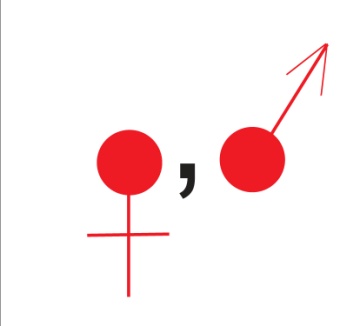 ALLAHALLAHGerçek sevgidir.					En iyi dosttur.					Yaşamın amacıdır. Onu bilmek, tespih etmek		Her şeyin sahibidir.					Sürekli yaratandır.					Mutluluğumuzun kaynağıdır.				Huzurumuzun limanıdır.				En büyük aşkımızdır.				Gönlümüzün rabıtasıdır.				Düşüncemizin ışığıdır. 				Aklımızın yoludur.					Umut kapısıdır. 					Öldürürken diriltendir. 				En güçlü kılandır.					Göğsümüzün daraldığında ferahlatandır.		Zorluklarda kolaylaştırandır.				Her şeyini kaybettiğinde, her şeyini tekrar kazandırandır.	Yalnızlıklarda, yalnız oldurmayandır. 			Her konumda şükredilendir.				Gece yarısı dua edilendir. 				Yalnız kaldığımızda Allah, Allah, … diye seslenilendir. 	Korkularımızı kaldırandır.				Sıkıntılarımız rahatlatandır.				Sevdiklerimizle buluşturandır.			Zengin kılandır.					ALLAH	26.   Sözünde durandır.	27.   Adaletle davranandır.	28.   Dürüst olandır.	29.   Zirveler yaşatandır.	30.  Tüm çareler tükendiğinde, yardımı gelendir.	31.   Ruhsal boyutu doyurandır.	32.   Güven verendir.	33.   Güzelliklerle yaşatandır.	34.   İçtenlikle inanılandır.					35.   Başkasına muhtaç olmayandır.	36.   Yoktan var edendir.	37.   Başa kalkmayandır.	38.   Her şeyi görendir.	39.   Her hal ve şartta galip gelendir.	40.   Hidayet verendir.	41.   Şefkatli olandır.	42.   İnsanları hesap vermeleri için huzura toplayandır.	43.   Her şeyde hissedilendir.	44.   İnsanlara aracısız cevap verendir.	45.   İnsanlara şah damarından daha yakın olandır.	46.   Şükredenleri ödüllendirendir.	47.   Duaları karşılıksız bırakmayandır.	48.   Bağışta bulunandır.	49.   Son söz ve yetkinin sahibidir.	50.   Destek verendir.ALLAHHer şeyde tecelli edendir.Her şeyi canlı yaratandır		 Gece yarısı insan düşündüğünde insana en yakın olandır. 	 O’na teslim olunduğunda insana dünya’nın en güçlü, en büyük insanı olma onurunu verendir.Geleceği bilendir. 			Şahadeti bilendir.			 Gizlinin gizlisini bilendir.		Hiçbir şeyi boşuna yaratmamıştır.	Zayıfların yardımcısıdır.		Göklerde ve yerde olanlar O’nu tespih ederler.	En güzel isimler Allah’ındır.		Çok müşfiktir.  			Alemlerin Allah’ıdır. 		Hesap gününün sahibidir. 		Övgü Allah içindir. 			 Yalnız Allah için ibadet edilir.		Yalnız Allah için çalışılır.		Yalnız Allah’tan yardım istenir.Doğru yola iletendir. 		 Kendilerine nimet vermiş olduklarının yoluna ulaştırandır. Allah bilincini içinde canlı tutandır.Kurtuluşa erdirendir.			 Sonunda her şey Allah’a dönecektir. 	 Allah’ın adıyla başlamak.Tövbe edilendir.ALLAHSığınılacak yerdir.   Güzel söz söyleyendir. Yol gösterendir.   Kalbe indirendir.  Hoş görendir.  Allah sana yetecektir.Gönülden bağlanılandır.    Güçlüklere göğüs gerdirendir. Erdemli kılandır.Ateş azabından koruyandır.Derecelerle yükseltendir. Karanlıktan aydınlığa çıkarandır. Lütfü çok geniş olandır.Dönüş Allah’adır.Ağır yük yüklemeyendir.İnkârcılara karşı yardım edendir. Sevgisini gösterendir.Öğretendir. Verendir. Bilgedir. MükâfatlandırandırOnurludur. Tutarlılıkdır. Cömerttir. Koruyandır. Şereflendirendir. Sarsılmayandır. Özgürlüktür. Sonsuzluktur. Yetendir. Eşsizdir. Ölümsüzdür. Affedendir. Yücedir. Besleyendir. Yönetendir. İşitendir. Esenliktir. Barıştır. Merhametlidir. Gözetleyendir. Korkmayandır. Üzülmeyendir. Arındırandır. Akdettirendir. Müjdeleyendir. İçinizdekini açığa vursanız da gizleseniz de Allah yine de ondan dolayı sizi hesaba çekecektir…AHLAK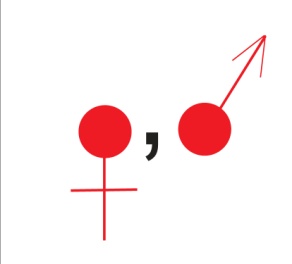 AHLAKYalan söylememek Sözünde durmakEmaneti korumak Emaneti ehline vermek Adaletli davranmak Temiz olmak Gülümsemek Güzel söz söylemek Hoşgörülü olmak Empati yapmak Zulüm yapana karşı çıkmakHırsızlık yapmamak İnsan öldürmemek İnsanların dünyasını yıkmamakFuhuş yapmamakİnsanları taciz etmemekKendini teşhir etmemek Haksızlık etmemekHakaret etmemekŞiddet uygulamamakSes tonunu yükseltmemekKibirli olmamakÖfkesini yenmekHatayı derhal düzeltmekAlay etmemekAHLAKHak yememekDuyarsız olmamak Saygısızlık yapmamakÖzür dilemekAcıları dindirmenin yollarını aramakAnne babaya hürmet etmekAkrabaya iyilik etmekFakirlere, yetimlere, çaresizlere yardımcı olmak Tek yüzlü olmak, çok yönlü olmakÜmidi kesmemekSabırlı olmakGüven vermek, doğal olmakİncinmemek, incitmemekDua etmekŞükretmekİnsanları selamlamakBir kelime öğretmekÖzgür olmak, özgür kılmak Evrensel olmakBilimsel olmak Sevmek, sevilmeyi hak etmekİdealist olmak, çalışkan olmak,dürüst olmakMerhametli olmakTakdir etmekHediye Almak 				AHLAKTefecilik yapmamakUyuşturucu kullanmamakKumar oynamamakHurafelerden uzak durmak Bilinci ortadan kaldırmamakBilinç altını temizlemekÇekememezlik etmemekNankörlük ve Başkalarının İnsanların İftira etmemek, gıybet yapmamakİnsanları küçük düşürmemekYapılan iyiliği başa kakmamakBeyinde namuslu olmak Olumsuzluklara karşı dayanıklı olmakİstismar etmemekKötü işleri güzel göstermemekBoş şeylerden uzak durmakHiçbir şeye aşırı düşkün olmamak Önyargılı olmamakBozgunculuk yapmamakDeğerleri erozyona uğratmamakEn kolay yolda gitmeyi, kolaylaştırmakCahillerden uzak durmakTüm insanların temel ihtiyaçlarının karşılanmasını istemekAHLAKZamanı programlamak05:00’dan sonra yatmamakAmacı olmakHedefi olmakİstikrarlı olmak İstikametli olmak İstişare ederek oy çokluğuyla karar almak Alınan karara oy birliğiyle uymak İlkeli olmak Görgülü olmak Cömert olmak Sorumluluk duymak Ayaklarının üstünde durmakKimseden korkmamak, dimdik durmakHer gece en az 1 saat O’nu okumak ve yazmak Doğrulukta dimdik yürümekİnsanlara rehberlik etmek, küskünlerin arasını bulmakYeni değerler oluşturmakHer şeyin dengesini korumakHer olayda zekasını devreye sokmak Her olayda aklını devreye sokmakHer olayda gönlünü devreye sokmak Her olayda ahlakını devreye sokmak. Ölüm gelmeden önce yüzünü gerçek yöne yöneltmek.Gerçekte insan O’nun dışında ne bir dostu nede yardımcısı vardır.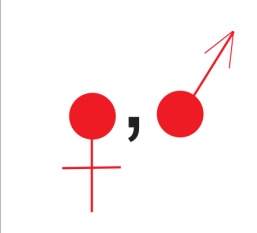   AİLE  AİLEAile Devlettir. Aile sevgi yuvasıdır.Aile bağımsızlıktır. Ailenin tüm bireyleri bağımsızdır.Aile mutluluktur. Aile Huzurdur.Aile birlikteliktir. Aile sığınılacak limandırEvlenmede aranacak birinci ilke Ahlak olmalıdır.Gönüllerin ısınması, ten uyumu gerekir. Saatlerce sohbet edilebilmelidir. Kadın ve erkeğin mesleği olmalıdır.Evlenmek çok kolaylaştırılmalıdır. Eşlerin standartları birbirin yakın olmalıdır. Ailede ortak işlerle ilgili görev taksimi yapılmalıdır.Ailede hiçbir birey diğerinden üstün değildir. Aileye; anne babaların, akrabaların, üçüncü şahısların, kuruluşların emirleri, planları ailenin bağımsızlığını zedeler.Eşler birbirlerinin mallarını, şereflerini iyi günde, kötü günde korurlar.Ailede daha çok kazanan, daha çok zaman harcayan dominant olan ailenin yöneticisidir. Her zaman adaletle yönetir.Ailenin tüm bireyleri söz söyleme hakkına, karara katılma hakkına sahiptir. Kararlar oy çokluğuyla alınıp, oy birliğiyle uygulanır. Bireylerin derecelerinin farklı olması üstünlük değildir, imtihandan geçmeleri içindir.Ailede her birey, yaratıcın ruhsal yansımasıdır.Eşinizi, çocuklarınızı güzel davranışlarından dolayı övün, ödüllendirin.Evlilik yıl dönümüzü, aile bireylerinin doğum günlerini kutlayın, hediyeler alın.AİLEAnne çocuğunu 2 (iki) yıl emzirmeli, anne sütünün, anne kucağının tam alternatifi yoktur.Çocuklara verilecek isimler kulağa hoş gelmeli, anlamı güzel olmalıdır. Kullanılan soy isimler kulağa hoş gelmeli, anlamı güzel olmalıdır. Kadın, kocasının soyadını kullanma zorunluluğu olmamalıdır. Gerektiğinde kadın, erkek yeni bir soyadı alarak kullanabilmelidir.Çocuklar 18 yaşını doldurduklarında beğenmiyorlarsa adlarını ve soyadlarını değiştirme özgürlükleri olmalıdır.Çocuklar anne babalarının her gece kitap okuduklarını, dua ettiklerini görmelidirler. Anne babalar çocuklarına sarılmalı, öpmeli, ellerinden tutmalıdırlar. Aile bireyleri birbirlerinin ellerini öpmemelidirler. Hijyen açısından, insan onuru açısından hiçbir insan hiçbir insanın önünde eğilmemelidir.	Aile Bireyleri sevdiği bir sporu düzenli yapmalıdır, sevdiği bir müzik enstrümanı çalmalıdır. Aile sanatsal etkinlikleri, spor etkinliklerine, kültürel etkinliklere, yemeğe, yurtiçi yurtdışı seyahatlere gitmelidir. Ailenin dışındaki anne babalar, akrabalar aileye karışamazlar, emir veremezler, tavsiyede bulunamazlar. Sadece kendi çocuğuna görüşünü söyleyebilir, fikirleri sorulunca cevap verebilirler. Randevu almadan aileyi ziyarete gitmemelidirler. Eşlerin anne ve babaları bir tanedir, diğerleri kayınvalide, kayınpederdir. Kayınvalideye anne, kayınpedere baba demek için eşlerin zorlanması doğu değildir, ikiyüzlülüktür.Eşler kendi anne babalarına hizmet etme özgürlükleri vardır, eşini bilgilendirir.AİLEİlk halkada her zaman insanın kendisi vardır, diğer halkalarda çocuğu, eşi, annesi, babası, dostları, akrabaları … sıralanabilir.			Ailede eşler birbirlerini eleştirmemeleri, aşağılamamalı, küçük görmemelidir. Eşler birbirlerini ve çocuklarını topluluk içerisinde eleştirmemelidir. Eşler sorunları olduğunda içlerine atmamalı, ertelememeli konuşmalıdır. Eşler birbirlerini iş yerinde sürekli arayıp rahatsız etmemelidir. Eşler ailede mallarıyla, mülkleriyle, sülaleleriyle övünmemelidir. Ailede fiziki şiddet hiçbir zaman olmamalıdır. Ailede eşler aile planlamasına birlikte karar vermeli, birlikte uygulamalı, sadece kadına doğum kontrolü yüklenmemelidir. Her erkeğe bir kadın yeterlidir, sevgili, metres, dini nikahlı ikinci eş yanlıştır. Tek eşlilik ancak, birbirini sevmeleriyle, derin bir sevgi ve şefkatle, birbirleriyle huzur bulmalarıyla … spor yapmalarıyla… seher vaktinde O’nu okuma, dua etmekle… mutlulukla, huzurla devam eder.Eşler dik kafalılık ve şirretlik etmelerinde birbirlerine öğüt ve sabır önerirler. Yararı olmazsa yataklarını veya mekanlarını ayırırlar. Anlaşarak aralarını düzeltmek, uzlaşmak daha uygundur. Her iki taraftan dost hakemler tayin edilerek araları düzelebilir. Bununla da düzelmezse boşanırlar.Ailede yaşanan maksimum düzeyde sıkıntılara sabredildiğinde, ileri zaman diliminde maksimum mutluluklar, huzurlar yaşanır.AİLEAilede Ahlak İlkeleri olarak…İyilerle dost olmak, kötülüğe karşı koymak.   Başkalarına maddi ve moral yardımlarında bulunmak.Hoşgörülü olmak. Görgülü olmak.Olumsuzluklara karşı dayanıklı olmak-direnmek.İnsanlara iyi davranmak. Yapılan iyiliği başa kakmamak.İftira atmamak. Zararlı yalan söylememek.Zulüm yapmamak. Hırsızlık etmemek.Birbirlerinin dünyalarını öldürmemek.Sigara içmemek, uyuşturucu kullanmamak.Zinaya yaklaşmamak. İnsanları taciz etmemek.Sözünde durmak. Emaneti korumak. Adaletli olmak.Yaratana inanmak. İkinci boyutta hesaba inanmak.Yerde ve gökte her şeyin sahibi Yaratan.Haksızlıklarda ilahi adalet tecelli etmektedir.Dürüst olmak:İçinizden geçirdiklerinizde dürüstlük.Sözünüzde dürüstlük.Eyleminizde dürüstlükBilimsel olmak. Evrensel olmak. Temiz olmak…Aile bireyleri birbirlerinin göz aydınlığıdır…  ANNEANNEAnnelik hamileyken başlayan, ebedi sürecek olan, kutsal, gönüllü yapılan dünyanın en güzel işidir.Anne çocuklarıyla birlikte güler, üzülür ve hastalanır. Anne evlat arasındaki sevgi karşılıksızdır, sınırsızdır.Anne çocuk arasındaki göbek bağı aslında hiçbir zaman kopmaz, kopartılamaz.Anne her zaman yavrularına moral ve destek verir.Anne dünyanın en lezzetli yemeklerini yapan aşçıdır.Anne çocuk arasındaki iletişim doğal, art niyetsiz, hesapsız yaşanırAnne her zaman başını okşar.Anne her zaman dizlerinde uyutur.Anne her zaman yaslanılacak bir omuzdur. Anne çocuklarını yedirdikçe, giydirdikçe, onlara verdikçe mutlu olur. Anneler çocukların en iyi oyun arkadaşıdır.Anne her zaman yanımızdadır.Anne her zaman kalbimizdedir. Anne her zaman telefonun öbür ucundadır.Annelikten hiçbir zaman vazgeçmezsiniz, emekliye ayrılamazsınız.Anneler yavruları etrafında olduğunda ondan daha mutlu hiç kimse olamaz.Annenin çocukları için her zaman sevgisi, hoş görüsü, şefkati vardır.ANNEAnne her zaman açık olan bir kapı, sıcak bir yuva, sımsıcak bir kucaktır.Anne her zaman açık olan bir kapı, sıcak bir yuva, sımsıcak bir kucaktır.Anne arkadaştır, sevgilidir, zirvedeki dostundur.Anneler için çocukları dünyanın en özel varlıklarıdır.Anneler en iyi sırdaştır. Anneler çocuklarının sorunlarını her şeyi öğrenmeye başladığı andan itibaren bıkmadan usanmadan cevaplar.Anneler bütün sıkıntılarını çocuklarının bir gülümsemesiyle unutur.Anneler hiç üzmediğin her zaman yanına koştuğun, hayır duasını aldığın kutsal varlıklardır.Anne her zaman her şartta çocuğunu düşünür.Anneler çocuklarını hayata hazırlar.Çocuklar annelerinin gözünde hiçbir zaman büyümez.Evlatlar için anneler hiçbir zaman ölmez, kalbindedir, düşüncendedir. Annelerden hiçbir zaman utanılmaz.Anneler canı pahasın çocuklarını kötülüklerden korur.Annenin adı geçtiği zaman sol yanın acıyor olur.Anneler hep merhametlidir. Anneler çocuklarının özgürlük duygusunu beslerler.Anne sert, kaba olmayan, şiddet uygulamayandır.Anne fanatizmi aşılamayandır.Anne ahlak öğretendir.ANNEAnne meslek öğrenmemizi sağlayandır. Anne aşık olduğumuz, bize aşık olandır.Bütün dünyada bir tek güzel çocuk vardır, bütün annelerde ona sahiptir. Anne kucağına yatıran, öpüp koklayan, en güzel kokandır.Anne ile evlat arasındaki güven hiçbir zaman sarsılmaz.Anne güç abidesidir.Anne çocuğu evlenince, mezun olunca, hastalanınca, askere gidince… duygu pınarı onladır. Anne kalbi bir başka atar.Anne hiç yorulmayandır.Anne dünyalarımızı yıkmayandır.Anne sürekli bizi dinleyendir.Anne sevgisinde imkansıza yer yoktur.Anne pozitif enerji verir, içimizdeki potansiyeli harekete geçirir.Anneye güzel davranmalıyız.Anneye iyilik yapmalıyız.Anneye öf bile dememeliyiz.Anneye nazik ve tatlı sözler söylemeliyiz.Allah’a ve annemize şükretmeliyiz.Hesap gününde annemi bağışla Allah’ın demeliyiz.Anneye mirastan hak bırakmalıyız.Annelerimizin üzerine alçak gönüllülük içinde sevgi ve şefkat kanatlarımızı germeliyiz.İnsanın annesi sadece kendisini doğurandır.ANNEAnneler çocuklarını doğru yola, iyiliklere, güzelliklere davet ederler.Mutluluğun tarifi; anne ile evlat arasındaki sarılma ve sevgidir. Anne sevecen bir gülümsemedir.Anneler çocuklarını Allah’a sığınmaya davet ederler.Allah’a inanan, hesaba inanan annesini hiçbir zaman düşüncesinden, yaşamından çıkaramaz.Anne seni 9 ay 10 gün karnında taşıyandır. Anne seni 2 yıl sütüyle besleyendir.Anne senin için sabah kadar uykusuz kalandır.Anne seni kucağından mahrum etmeyendir. Anne sütünün ve anne kucağının alternatifi yoktur.Anne annemsin diye sana sarılandır.Anne sevginin zirvesi olandır.Anne sığınılacak ne kadar önemli bir limandır.Anne sürekli aranandır.Anne yol gösterendir.Anne evlatları için canını verebilendir.Anne kötülük hiç düşünmeyendir.Anne ölene kadar seni düşünendir. Anne karşılıksız sana koşandır.Anne sana yavrum diyendir. Anne seni herkesten daha çok sevendir.ANNEAnne telefon açtığında içine sevinç dolandır.Gördüğünde annem diye sarılandır.Anne öldüğünde bir parçan kopandır, anne onunla cenneti yaşayandır.Anne her şeyini rahatça paylaştığındır.Anne sürekli gönlünü aldığındır.Anne sürekli duasını aldığındır.Anne sürekli hediye verdiğindir. Anne hiç üzmediğindir.Anne hastalandığında sırtında taşıdığındır.Anne her özel günde aranılandır.Anne sen benim her şeyimsin dediğindir.Anne çocukları ile her bakımdan ruhsal, duygusal, bedensel bütünleşendir. Annelerin hakkı hiçbir zaman ödenmez.Anne göğsünde uyuduğun, ninnilerini dinlediğin.Sevgi sözcüklerini duyduğunSeni yıkayan, seni koklayanSeni yediren, içirenSeni sarıp sarmalayandır.Anneler hiçbir zaman hiçbir evlat için kötü olamaz, onlar dünyanın en iyi, en kutsal ve dünyadaki kanatsız melekleridir.Annem sen bana Allah’ın bir lütfüsün, iyi ki varsın    ANNE…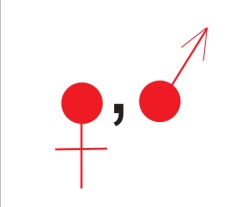     ALLAH       İLEMUHAMMEDALLAH İLE MUHAMMEDYaratıcı Allah her yarattığı varlıkta birinci halkadır. 	Muhammed peygamberimiz birinci halkaya Allah’ı ikinci 	halkaya 	kendisini diğer halkalara da diğer boyutları 	koymuştur.Allah insana akıl, gönül, ahlak güzellikleri vermiştir.	Muhammed peygamberimiz her üçünü de devreye koyarak 	yaşamını doğru olarak sürdürmüştür.Allah yarattığı insanlara karşı adaletlidir, hak edeni zirveye çıkarmaktadır. Peygamberimiz topluma karşı duyarlı olarak, hak ederek zirveye çıkmıştır.Allah özgürlüktür. Peygamberimiz Allahtan başka hiçbir şeye bağlanmayarak gerçek özgürlüğü yaşamıştır.Allah vardan yarattığı insana yardımı; insanın tek yüzlü olarak elinden gelen her şeyi yapıp çaresiz kaldığında gelir.	Peygamberimize de Allah’ın yardımı  ‘’Allah’ın elinden gelen 	her şeyi yaptım artık çare kaldım, yardımını 	bekliyorum’’duasıyla 	gelmiştir.Allah insanın mutlu olabileceği boyutları sürekli yaratmaktadır.	Muhammed peygamberimiz mutluluk boyutlarını hep 	yaratmıştır.Allah insanları eşit yaratmıştır. İnsanlar dünyada eşitliği bozmuşlardır. Peygamberimiz fedakarlık yaparak topluma yararlı olarak üstün konuma gelmiştir.Allah binlerce renkten insanlar yaratmıştır.	Muhammed peygamberimiz tüm bu insanların gönlünde 	birinci 	sıradadır.ALLAH İLE MUHAMMEDAllah malın, mülkün, saltanatın tek sahibidir.	Peygamberimiz mal, mülk, saltanat bırakmamıştır.Allah’ı yer ve gökte tüm yaratılanlar anar. Muhammed peygamberimizin Allah’ı anması zirvedir.Allahın insana sevgisi sonsuzdur. Peygamberimizin Allah’a sevgisi, insana sevgisi zirvedir.Allah ile Muhammed et ve tırnak gibidir ayıramazsınız. Allah her insanda böyledir, insan yeter ki Peygamberimiz gibi Allah la bütünleşsin.Allah kusursuzdur, mükemmeldir. Hiçbir insan %100kusurlu, %100 mükemmel değildir. Peygamberimizin kusuru minimum, mükemmelliğine yaklaşmıştır, tek yüzlü haliyle kusurlarını Allah düzeltmiştir.Allahın kaderi her insanda tecelli eder. Muhammed Peygamberde tecellisi mucizedir.Allah alemlerin sahibidir. Peygamberimiz alemlere rahmet olarak yaratılmıştır.Allah insana tüm nimetleri emanet olarak vermiştir.	Muhammed Peygamberimiz emanete ihanet etmemiştir.Allah hem bu dünyada hem öbür dünyada hesap sorucudur.	Peygamberimiz her iki dünyada hesap vermeye hazırdır.Allah kendisine yaklaşan insanları koşarak kucaklar.	Peygamberimizde kendisine yaklaşan insanları koşarak 	kucaklamıştır.ALLAH İLE MUHAMMEDAllah’la rabıta herkes uykudayken sen uyanıkken yapılır.	Muhammed Peygamberimiz her gece herkes uykudayken 	kalkıp 	Allah’la rabıta yap.Allah sabreden insanlara bu dünyada mükafaatını fazla fazla verir. Muhammed peygamberimizde çok sabrederek ölümsüz peygamber olmuştur.Allahın kaderi şiddet kullananlara bu dünyada da karşılığını verir. Peygamberimize şiddet uygulayanlar dünyada karşılığını görmüşlerdir.Allah temel ihtiyaçlarda eşit olun demiştir.	Peygamberimiz etrafındaki insanlardan farklı yaşamayarak bunu 	göstermiştir.Allah Tüm kainatı vardan yaratmıştır, sürekli de yaratmaktadır.	Yaratılmışlardan en faydalı olan, günümüze kadar etkisi hep 	olumlu devam eden Muhammed Peygamberdir.İnsanın sığınılacak limanı, dostu Allah’tır. İnsan olarak en büyük örneği sığınılacak liman olan peygamberimiz Muhammed’dir.En büyük aşk Allah aşkıdır. İnsanda tecelli eden en büyük aşk Muhammed(S.A.V) aşkıdır.    RAMAZANDA    UMRERAMAZANDA UMREUmre “ziyaret etmek” anlamındadır.Umre; ihrama girmek, Kabe’yi tavaf etmek, Safa ile Merve arasında say yapmaktır, traş olup ihramdan çıkmak şeklinde yapılan ibadettir. “Ramazan ayında yapılan umrenin sevabı bir haccın sevabına denktir.” Hz. Muhammed (s.a.v.) Türkiye’den bu sene Ramazan umresine 145. 000 kişi gelmiş. Hac döneminde Türkiye’den gelenlerin sayısı 120.000 kişi.Kabe’de 2.5 milyon kişi aynı anda ibadet edebiliyorlar, Mescidi Nebevide 1 milyon kişi aynı anda ibadet edebiliyorlar.Dünyanın her ülkesinde her renginden, her yaştan insanlar Kabe’de, Ravza’da ibadete koşuyor. Kabe’yi tavaf etmek; Akciğerlerimize kirli kanların girip temizlenmesi ile tertemiz kan olarak çıkması gibidir. Kabe’ye bakmak en güzel ibadetlerdendir. Kabe gönlümüze akmaktadır. İnsanlık tarihi boyunca yaratılmış en büyük insan olan peygamberimizi hissediyorsunuz. Milyonların kalbi Ravza’da kabrine, mescidine akmaktadır. Sabah namazı vakti muhteşem bir zaman, teheccüd namazı, sabah namazı kılıyorsunuz, Kur’an okuyorsunuz, üzerinize güneş doğmuyor…Yatsı namazı ve teravih namazı yaklaşık iki saat sürüyor. Kaç boyutta insana faydası oluyor.RAMAZANDA UMRERamazan umresinde ibadet yapanların %90’nı sıradan insanlar. İşte İslamiyetin büyüklüğü burada. Ülkelerinde sıradan konumda olan bu insanlar 5 vakit namaz kılıyorlar, teravih namazı kılıyorlar, gece namazı kılıyorlar, nafile namazı kılıyorlar… Tavaf yapıyorlar, say yapıyorlar, Kur’an okuyorlar, Allah Allah… diyorlar. Her gün 5 saat, 10 saat, 20 saat ibadet yapıyorlar. Çok mutlu çok huzurlu oluyorlar. Dünyanın en iyi insanı benim duygusunu, yaşıyorlar, kendilerini Allah’la bu kadar yakın hissediyorlar… Burada makamlar yok, zenginlikler yok, şan, şöhret yok, sadece kefeninle birliktesin…Mescidi Nebevi yılın sadece Ramazan ayında 24 saat açık gece 02:00’dan sonra peygamberimizin kabri çok rahat ziyaret edilebiliyor. Kabrin yanında namaz kılıp, Kur’an okuyabiliyorsunuz. Dünyada en fazla turist alan şehir Paris, yılda 150 milyon insan turist olarak Paris’e geliyor. Mekke ve Medine’de yapılan lüks otellerle, alışveriş merkezleri ile Paris gibi bir misyon yüklenmeye çalışılıyor. Diyanet İşleri Başkanlığı ramazan umresine gelenleri 10 lt vakumlanmış zemzem veriyor. Hurmayı Türk iş adamlarının Medine’deki hurma bahçelerinden alıyorsunuz. İnsanlarımızın çoğunluğu “mebrun hurmasını” alıyorlar. Kilosu 20 Riyal civarında.Dünyanın en fazla dua edilen makamları Kabe ve Ravza. İnsanlar gözyaşlarıyla gözlerinde ışıklar dolarak sürekli dua ediyorlar. Duaların bu kadar duygulu olduğu, kabul edildiği kutsal yerler…RAMAZANDA UMREKabe ve Ravza’da iftar sofraları açılmakta. Çoğunlukla zemzem, hurma, yoğurt, ekmek ikram edilmekte, bazı sofralarda muz, elma, portakal… meyveler, pilav, tost, kek, meyve suyu, cola… ikram edilmekte. Aynı anda Kabe’de, peygamber mescidinde yüz binlerce insan iftar açmakta, hemen arkasından cemaatle akşam namazı kılınmakta. Çok hızlı bir şekilde hijyenik olarak Kabe ve Ravza yıkanarak temizlenmekte. Hiç yemek yenmemiş gibi yatsı ve teravih namazına hazır hale getirilmektedir. 70 yaşında, 80 yaşında insanlarımız 2 saat süren yatsı ve teravih namazı kılmakta, ortalama 1 saat süren Kabe’yi tavaf etmekte, 2 saatte  tutan sayı yapmaktadır. Her gün 5- yürümekteler. Bunun sadece Allah aşkı, peygamber sevgisi ile yapıyorlar. Aynı insanlarımızı Türkiye’de  yürütemezsiniz. Her türlü engelli insanlarda ibadete koşmaktalar, akülü, aküsüz arabalarla tavaf ve saylarını yapmaktalar. Kör olanlar kabartma Kur’an okuyabilmekteler. Mekke’de Arafat, Müzdelife, Mina, Nur (Hıra), Sevr, Mualla kabristanı, Peygamberimizin doğduğu ev ziyaret ediliyor. Medine’de Uhut, Hendek, Kuba, Kıbleteyn, Cuma, Bilali Hebeşi, Cennetül Baki kabristanı ziyaret ediliyor.Tüm evrenin tek sahibi yaratan Allah’ı zirvelerde yaşıyorsunuz…				2007 Ramazan ayı    SAĞLIKSAĞLIKSuyu seviniz. Güne 2 bardak su içerek başlayın. Gün boyunca 2-2,5 lt su için Çocuklar için süt. Büyükler için yoğurt her gün alın. Yaşamın sırlarından probiyotikleri bünyenize almış alıyorsunuz.Her sebze ve meyveyi mevsiminde en az 2 defa tüketin, doğanın tamamını kullanmış olursunuz.Vücudun koruyucu şövalyeleri olan soğan, sarımsak, nane, Ihlamur, kekik, çörekotu, keten tohumu, yeşil çay her gün bundan en az birini kullanın.Salatanızı mümkün olduğu kadar çok çeşitli ve çok renkli oluşturun.Hazır çorbalar yerine kendi yaptığını çorbaları tercih ediniz.Domates Tanrı’nın bize armağanıdır. Harika bir antioksidandır. Kış için ev yapımı domates salçasını tercih ediniz. Mevsim dışı sebze ve meyveleri fazla tüketmeyiniz.Yılda 4 kez, toplam 15 gün hiç et tüketilmemesi yararlıdır. Günlük 3-4 adet ceviz, fındık, badem almak kuvvetli kılar.Haftada en az iki kez balık ve bakliyat tüketmeye çalışın.Sıcak yemekler için toprak, çelik ve cam kaplar tercih edin.Kış aylarında tulum peyniri, portakal, mandalina, greyfurt, limon tüketin.Kışın güne pekmez içerek başlayın. Bu uygulama vücudumuzun antifrizidirZihinsel çalışıyorsanız kuru üzüm yiyiniz. Beyniniz enerjisiz kalmasın. SAĞLIKEkmek tercihinizi kepekliden yana kullanınız. Bağırsaklarınızı kepekli tam posalarla tanıştırınHer sabah 20 dakika derin nefes alıp verme çalışması yapılması, her nefes alımlarında 4-5 saniye nefesinizi içinizde tutulması çok yararlıdır. Doğru nefes aldığın kadar hafiflersiniz.Sabahları evinizi veya iş yerinizi 5 dakika havalandırın.Günlük 30 dakika tempolu yürüyerek tüm organlarınızı çalıştırın.Gülmeyi hiç ertelemeyin. Ruhunuzun en iyi ilacıdır.Öğleyin kısa süreli uyku vücudumuzun günlük yenilenmesi yapar. Gece uykusu vücudumuzdaki pek çok restorasyon işlemlerini yapar.Fırsat buldukça toprağa çıplak ayakla basın. Tüm olumsuzluklar toprağa geçer. Her gün 5 dakika gözlerinizi kapatıp hiçbir şey düşünmemeyi öğreniniz. Bu sizin yeniden doğumunuz gibidir. Kahvaltıda balı eksik etmeyin. Bin bir çiçeğin özüdür. Zeytinyağı kullanınız.Kahvaltı mutlaka her gün yapılmalıdır. Öğle öğününüzü orta, akşamı hafif alınTuz ve şekeri ölçülü alın. Bunların azı karar, fazlası zarardır.Margarinleri fazla kullanmamak cildinize, kalbinize, damarlarınıza ödüldür.Günlük bir elmanın bünyenizde harikalar yarattığını unutmayınız.Şekerlerden uzak durunuz.Un mamullerinden uzak durulmalıSAĞLIKŞekerli meşrubatlardan uzak durulmalıLight yiyecek ve içeceklerden kaçınılması gerekmektedir. Katkı maddeleri ilave edilmiş, paketlenmiş yiyeceklerden uzak durunYiyecekleri alırken güvenilir yerleri tercih edin.Yiyecekleri tam olarak pişirin.Pişirdiğiniz yemekleri bekletmeden yiyinYiyecekleri saklarken aşırı özen gösterinBuzdolabından çıkardığınız yemekleri kaynayana kadar ısıtınPişmiş ve pişmemiş yiyecekleri hiçbir zaman karıştırarak yemeyinSebze ve meyveleri iyice yıkayınMutfağınızın temizliği konusunda son derece titiz olunYiyeceklerinizi tüm hayvanlardan (sinek, böcek, fare, kedi, köpek…)koruyunKesinlikle güvenilir su kullanın.Her gün duş alınızTuvaletten önce, sonra ellerinizi sabunla yıkayınızTemizliğe özen gösteriniz.Fast Food besinlerden uzak durunuz.Yılda bir kez gerekli tıbbi analizleri yaptırınız.     KANSERKANSER	Dünya Sağlık Örgütü, 2010 yılından sonra dünyada kanserin birinci ölüm nedeni olacağını söylemektedir.     Aşağıdaki tedbirlerle kanserlerin en az üçte ikisi önlenebilir.Un, tuz ve şekerlerden kaçının Hiçbir şekilde tatlandırıcı kullanmayın. Tatlandırıcı içeren light yiyecek ve içecek tüketmeyin.Taş devri diyetlerini uygulayın. Paketlenmiş gıdaları tüketmeyin Her gün 4 ana besin grubundan ( Et ve ürünleri, tahıllar, süt ve ürünleri, sebze ve meyveler) yeterli ve dengeli alın. Bol taze sebze ve meyveyi mevsiminde yiyin.Zeytinyağı, fındık yağı, tereyağı, iç yağı, kuyruk yağı yeteri kadar tercih edinYoğurt, turşu, sirke, nar ekşisi, boza, kefir gibi proproteinlerden (faydalı mikroplar) zengin gıdalarla besleninHayvanların etini, yumurtasını yiyin.Pastörize sütlerden mümkün olduğunca kaçının. Yoğurt, peynir tercih edin.Günde iki diş sarımsak veya bir baş kuru soğan tüketin.Yeşil ve siyah çay tüketin (şekersiz) İyi uyuyunStresten uzak durun, her gün ibadet yapın, dua yada kendinize uygun bir yalvarış yapın.Sigaradan uzak durunÇevresel toksinlerden uzak durunDengeli bir şekilde güneşlenin. D vitamin düzeyini yükseltin.KANSERHareketsiz yaşamdan uzak durun. Yeterli derecede egzersiz ve spor yapın. Her gün 30 dakika yürüyün. Spor merkezlerine üye olun, masaj yaptırın.Aşırı alkol kullanmayın. Ağır metaller bıraknaktadır.Yemekleri geleneksel yöntemlerle pişirin. Hızlı pişirme yöntemleri, besin kayıplarına yol açar, kanserojendir.Toprak (güveç), cam kaplar kullanın, emaye çelik tencere daha sonraki tercihlerdir. Teflon ve alüminyum kesinlikle kullanma ağır metaller bırakmaktadır. Gereksiz tetkiklerden uzak durun, her öksürükte akciğer röntgeni, her başın çarpmasında baş MR’ı gibi incelemeler gereksizdir. Cep telefonu fazla kullanmayın, çocukların bilgisayarla 1-2 saatten fazla oynaması, annelerin bebeklerine televizyon karşısında mama yedirmesi yanlıştır.Kozmetik nemlendiriciler, zayıflama kremleri belirli standartları korumadan kullanılmamalıdır.Islak mendiller gerek taşıdıkları elyaflar gerekse kimyasal maddeler nedeniyle dikkatli kullanılmamalıdır.Radyasyon kirlenmesi olan besinlerden uzak durun.Gece 1 saat Kur’an oku… üzerinize gün doğmadan kalkın…  GÜZEL                   SÖZLERGÜZEL SÖZLER	1-Hz Muhammed Mustafa:	 Veda Hutbesinden:Allah’tan başka ilah yoktur, Allah’ın eşi ve benzeri yoktur. Allah’a yakınlaşın.Canlarınız, mallarınız namuslarınız öyle mukaddestir, her türlü tecavüzden korunmuştur.Birbirinizin haklarına saygı gösterin. Allah sizi yaptıklarınızdan sorguya çekecektir benden sonra eski sapıklıklarınıza dönmeyin.Müslüman müslümanın kardeşidir, bir müslümana kardeşinin kanıda malıda helal olmaz.Ne zulmediniz ne de zulme uğrayınız.Faiz alıp vermeyin, emaneti sahibine verin.	Kin tutmayın, zina etmeyin, hırsızlık yapmayın.Kadınlara, çocuklara, düşkünlere,	yoksullara iyilik edin.Hiçbirinizin birbirinize üstünlüğü yoktur.Size bir şey bırakıyorum, ona sımsıkı sarılırsanız kötülüklerden uzaklaşır, yanlış yollara sapmazsınız. İşte o şey Kur’an-ı Kerimdir.GÜZEL SÖZLERMustafa Kemal Atatürk:Büyük olmak için kimseye iltifat etmeyeceksin, kimseyi üstün görmeyeceksin, hiç kimseyi aldatmayacaksın, ülke için gerçek ne ise onu görecek ve hedefe yürüyeceksin. Herkes sana karşı çıkacaktır, herkes seni yolundan çevirmemeye çalışacaktır, önünüze sonsuz engeller yığılacaktır, fakat bunlara dayanıklı olacaksın. Kendini büyük değil, küçük bir hiç sayarak, kimseden yardım yardım görmeyeceğine inanarak bu engelleri aşacaksın. Bütün bunlardan sonrada büyük derslere, söylenenlere gülüp geçeceksin. Bir millet şerefin, haysiyetin, namusun ve insanlığın yerleşmesi ve yaşaması mutlaka o milletin hürriyet ve bağımsızlığına sahip olmasına bağlıdır.Hz. İbrahim Sahifelerinden:Hiç kimse başkasının suçundan dolayı sorumlu tutulamaz.İnsan ancak kendi yaptıklarından sorumludur.Herkes yaptığının karşılığını alacaktır.Takdiri İlahi hak ve gerçektir.Hayat da ölüm de Allah’ın elindedir.Kurtuluş Allah’a kulluk etmek ve arınmakla mümkündür.Ahiret, dünyadan daha hayırlı ve daha devamlıdır. İnsanlar ahirete karşı dünyayı tercih etmek isterler.	Rabbimiz, sen bizim gizlediğimizi ve açığa vurduğumuzu hep bilirsin,ne yerde ne de gökte hiçbir şey Allah’a gizli kalmaz.İhtiyarlık çağımda bana İsmail’i lütfeden Allah’a hamdolsun.Rabbimiz hesabın görüleceği gün beni, anamı, babamı ve tüm inananları bağışla.GÜZEL SÖZLER	4-Hz İsa:		İncil: Yedi ölümcül günah;		1. Şehvet		2.Oburluk 		 3.Tembellik 		 4.Gurur  		 5.Hırs 		 6.Kıskançlık  		7.Öfke	5-Hz Musa:						Tevrat On Emir;Allah’ı kalbinle ve aklınla sev.Allah’tan başka kimseye bağlanma.Anne ve babana sevgi,saygı göster.Öldürme.Zina yapma.Çalma.Yalan söyleme.Başkalarının malına göz dikme.Altı gün çalış, yedinci gün dinlen.Allah’a şirk koşmGÜZEL SÖZLER	5-Hz Musa:						Tevrat On Emir;Allah’ı kalbinle ve aklınla sev.Allah’tan başka kimseye bağlanma.Anne ve babana sevgi,saygı göster.Öldürme.Zina yapma.Çalma.Yalan söyleme.Başkalarının malına göz dikme.Altı gün çalış, yedinci gün dinlen.Allah’a şirk koşma6-Hz. Davut:						Zebur;	  	Ne mutlu o insana ki,Kötülerin öğüdüyle yürümez,Günahkarların yolunda durmaz,Alaycıların arasında oturmaz,Ancak zevkini Rabbi’nin yasasından alır ve gece gündüz onun üzerinde derin derin düşünür.GÜZEL SÖZLER 7- Fatih Sultan Mehmet:Ormanlarımdan bir dal kesenin başını keserim. Gerçek Fatih ülkeler kazanan değil, gönüller kazanandır.8-Yavuz Sultan Selim:Cesaret zafere, kararsızlık tehlikeye, korkaklık ölüme götürür. 10- Kanuni Sultan Süleyman:	Halk içinde muteber bir nesne yok devlet gibi		Olmaya devlet cihanda, bir nefes sıhhat gibi.   Saltanat dedikleri bir cihan kavgasıdır.   Olmaya bahtü saadet dünyada vahdet gibi11- Alp Alparslan:Yarabbi, seni kendime vekil yapıyor, azametin karşısında yüzümü yere sürüyor ve senin uğrunda savaşıyorum. Bana yardım et,sözlerimde hilaf varsa beni kahret duasıyla Malazgirt Meydan Savaşı’nı kazandı,dünya tarihinde bir dönüm noktasının kahramanı oldu,esir edilen Bizans İmparatoru Romaus Diogenis’e “Allah iyilik düşünenlerin arzularını gerçekleştirir,bu sebeple seni tahtına iade edeceğim” diyerek serbest bırakmasını dünya hayranlıkla yazar.GÜZEL SÖZLER11-Hz. Ebubekir:	Mal cimrilerde. silah korkaklarda, karar da zayıflarda olursa işler bozulur.12-Hz Ömer:	Bir insanın şöhretine ve görünüşüne aldanma, namaz ve niyazına bakma, aklına ve doğruluğuna bak.13-Hz Osman:Her nimetin bir müsibeti vardır.14- Hz. Ali:Akıl gibi zenginlik, cehalet gibi yoksulluk, edep gibi miras, danışmak gibi dayanak olmaz, aklının dili gönlünün ötesindedir, aptalın gönlüyse dilinin ötesindedir. Akıl, her şeyi layık olduğu yere koyandır.GÜZEL SÖZLER15-Mevlana:Cömertlik ve yardım etmede Akarsu gibi olŞefkat ve merhamette Güneş gibi ol.Başkalarının kusurunu örtmede Gece gibi ol.Hiddet ve asabiyette Ölü gibi ol.Tevazu ve alçak gönüllülükte Toprak gibi ol.Hoşgörülülükte Deniz gibi ol.Ya olduğun gibi görün,Ya göründüğün gibi ol.Cehalet insanı çirkinleştirirSuskunluğum asaletimdendirHer lafa verilecek cevabım varLakin bir lafa bakarım laf mı diyeBir de söyleyene bakarım adam mı diyeGÜZEL SÖZLER16-Edebali Hazretlerinin Osmangazi’ye vasiyeti:Ey oğul! Beysin,Bundan sonra öfke bize, uysallık sana Suçlama bize, katlanmak sanaAcizlik bize, yanılgı bize, hoş görmek sanaGeçimsizlik, çatışmalar, anlaşmazlıklar bize, adalet sanaKötü söz, şom ağız, haksız yorum bize, adalet sanaEy oğul!Bundan sonra bölmek bize, bütünlemek sanÜşengeçlik bize, uyarmak, gayretlendirmek, şekillendirmek sanaEy oğul!Sabretmesini bil, vaktinden önce çiçek açmazŞunu da unutma!İnsanı yaşat ki, devlet yaşasınEy oğul!Yükün ağır, işin çetin, gücün kıla bağlıAllah yardımcın olsun.GÜZEL SÖZLER17-İmam-ı Azam:					40 sene yatsı abdesti ile sabah namazı kılmıştır. Devlet malına el uzatmadan Allah’a yürümüştür.Gece gündüz dilinden düşürmediği tesbih duası:Ebed ve ebedi olan Allah’ı tesbih ederim.Bir ve tek olan Allah’ı tesbih ederim.Tek ve her şey kendisine muhtaç olan Allah’ı tesbih ederim.Semayı direksiz yükselten Allah’ı tesbih ederim.Yeryüzünü donmuş su üzerine yayan Allah’ı tesbih ederim.Mahkukatı yaratan ve onları çeşitlendiren Allah’ı tesbih ederim.Rızkı taksim eden,hiçbir canlıyı unutmayan Allah’ı tesbih ederim.Eş ve çocuk edinmeyen Allah’ı tesbih ederim.Doğurmamış ve doğrulmamış ve hiçbir şeyde kendine denk olmayan Allah’ı tesbih ederim. Beni gören, yerimi bilen,beni rızıklandıran ve beni unutmayan Allah ‘ı tesbih ederim.18-Hacı Bayram Veli:Sultan ikinci Murad Han ‘a nasihatları:Hi,ç kimseyi küçümseme ve hafife alma.İnsanlığından kusur etme,sırrını kimseye açma,cimri ve alçak insanlarla dostluk kurma.Kötü olduğunu bildiğin hiçbir şeye ülfet etme,sana bir şey sorulursa o soruya herkesin anlayacağı şekilde cevap ver.Seni ziyarete gelenlere ilminden bir şeyler öğret,bazende onlara yemek ikram et.Onların değer ve itibarlarını iyi tanı,kusurlarını görme.Halka yumuşak davran,müsamaha göster.GÜZEL SÖZLER19-Ahmet Yesevi 7 İlkesi:	Allah’a aşkla yönelmek.İhlaslı Müslüman olmak.İnsan sevgisi.İnsanın din, dil, renk cinsiyet farklılığından ötürü horlanmaması.Kadın ve erkek eşitliği, birlikteliklerinin ışık (nur) olması.Kişinin geçimini emeğiyle sağlaması.Bilim.	20-Hacı Bektaş Veli:En yüce servet ilimdir. İlimden gidilmeyen yolun sonu karanlıktır. Düşünce karanlığına ışık tutanlara ne mutlu	21-Selçuklu Ahlak İlkeleri (8 Köşeli Yıldız):Merhamet etmekSabretmek.Şükretmek.Doğruluk.Sadakat.Sır tutmak.Cömert olmak.Aczini bilmek.	22-İmam Şafii:					Ufak bir yanlış hareketinle üzülecek, darılacak kimseye çok güvenme.GÜZEL SÖZLER	23-Ebu Yusuf :İlim öyle bir şeydir ki sen ona tüm gücünü vermedikçe o sana yarısını bile vermez.	24-Mimar Sinan:				Mimar Sinan’ın kalfalık eserim dediği Süleymaniye Cami ine imam olacak kişide aradığı vasıflardan  en önemlisi: Bu kişi Kur’an-ı Kerim’in yanında Tevrat’ı, Zebur’u,ve İncil’i çok iyi bilecek.	25-Ahi Evran:			İşine, aşına, eşine sahip ol. Her sanat ve zaanata başvurmuş, öğrendiklerinde insanoğluna öğretmek için uğraşmıştır.26-İbn Rüşd:			Toplumdan soyutlanarak yaşanan bir hayat bilim ve sanatlar açısından verimli olamaz. Her birey, bütün toplumun mutluluğundan payını almalıdır. Erkekler gibi kadınlarda toplum ve devlet hizmetlerinde görev almaları gerekir.27-Ali İzzet Begoviç :			Ahlaklı ataist olabilir ama ahlaklı ataizm olmaz. Din dışı insanın ahlaklı olmasının kaynağı da dindir. İnsan hiçbir şeye alet olamaz, tersine her şey insana ,insan ise ancak ve anacak Allah’a hizmet etmelidir.Hümanizmin ilk ve tek manası  işte bu olmalıdır.	28-Bediüzzam Said Nursi:			Bizim düşmanımız cehalet, zaruret(yokluk) ve ihtilaftır. Bu üç düşmana karşı marifet(ilim),zanaat(meslek) ve ittifak ile karşılık vermeliyiz.GÜZEL SÖZLER	29-Farabi:Alem büyük insandır, insan küçük alemdir.	30-Tevfik Fikret:				Hak beklediğin bir yol yalnız da olsan gideceksin.	31-Peyami Safa :				Hepimiz kahkahalarımızı gözyaşlarımızla ödüyoruz.	32-Ziya Gökalp:				Düşünmek ve söylemek kolay,fakat yaşamak,hele başarı ile sonuçlandırmak çok zordur.33-Dede Korkut :		Halka Verdiği Öğütler:	Devlete sadık olmalı,Misafirperver olmalı,Dedikodu yapmamalı,Dürüst olmalı,Korkak olmamalı,Çocuğunu iyi yetiştirmeli,Üstüne düşen görevi yerine getirmeliEşine sadık olmalı,Ana babaya hürmet etmeli.GÜZEL SÖZLER	34-Cemil Meriç :					Yığınlar güne hükmeder, büyük adam geleceğe hükmeder.	35-Prof. Dr. Hüseyin Atay:		İslam dünyasında ilim adamlarının çoğunluğu kitaba mahkumdurlar. Yazılanların dışında bir düşünce söyleyemezler. Esas olması gereken ise “Kitaba Hakim” olmaktır. Yeni düşünceler, fikirler söyleyebilmektir.	36-Hz. Süleyman:					Güze petekten damla damla sızan bala benzer, insanın ruhuna tat verir.	37-Üzeyir Garih:					İnsanın nüfus cüzdanındaki yaşı, anatomisinin gösterdiği yaş, kendisinin hissettiği yaş, üçünün ortalaması o kişinin gerçek yaşını gösterir.	38-Cenap Şahabettin:		En çok bolluk getiren yağmur alın teridir.	39-Firdevsi:					Tembellik özgür adamı tutsak eder.	40-Malconix:				En iyi öğüt, örnek olmaktır.	41-Sokrates:					Kainatta tesadüfe, tesadüf edilmez.GÜZEL SÖZLER	42-Geothe:					Elleriyle çalışan adam, işçi	Elleri ile kafası ile birlikte çalışan adam, usta	Elleri, kafası ve kalbi ile birlikte çalışan adam sanatkardır.	43-Konfiçyüs:Bilen kişi ile dost ol, çünkü seni aydınlatır.	Bilgisiz kişi ile dost ol, çünkü sen onu aydınlatırsın.	Bilmediğini bilmeyenlerden hemen uzaklaş, çünkü onlar aptaldır, 	seni de aptallaştırır.	44-W. Shakespeare:				Altın! Ben bu sarı köleyi iyi tanırım. Bunun bir parçacığı karayı ak, çirkini güzel, eğriyi doğru, ihtiyarı genç, korkağı yiğit kılar. Bu sarı köle din kurar, din bozar. Harp başlatır, harp bitirir. Düşmanları öpüştüren iblis büyüsü ondadır. Her dilden konuşur, her kapıyı açar.	45-Ganhdi:7 ölümcül günah sosyal günah:İlkesiz siyasetEmeksiz zenginlikVicdansız hazNiteliksiz bilgiAhlaksız ticaretİnsaniyetsiz bilimÖzverisiz ibadet				Siz kendi elinizle teslim etmedikçe kimse kendinize olan saygınızı elinizden alamaz.GÜZEL SÖZLER	46-Buda	(Budizm Erdemleri):ÖldürmeyinYalan söylemeyinSarhoş olmayın Başkalarının malını almayınBaşkalarının karısını almayınAcılara katlanınİyilik yapınMerhametli olunKin gütmeyinFedakar olun	47-Voltaire:				Söylediklerinizin hiçbirini kabul etmiyorum ama düşündüğünüzü söylemek hakkınızı ölünceye dek savunacağım.	48-Freud :					Sevgi, bilgi ve çalışmanın ne yurdu olur, ne gümrük duvarı, ne üniforması.	49-Napolyon:					Bir değişin önünde gidenler lider,Ortasında gidenler durumu kavrarmış,Sonunda gidenler sürüklenmiş olurlarAma karşı çıkanlar mutlaka yok olurlar.GÜZEL SÖZLER	50-Hipokrat Yemini:				Tıp Fakültesinden aldığım bu diplomanın kazandırdığı hak ve yetkileri kötüye kullanmayacağıma, hayatımı insanlık hizmetine adayacağıma, insan hayatına mutlak suretle saygı göstereceğime ve bilgilerimi insanlık aleyhine kullanacağıma, mesleğim dolayısı ile öğrendiğim sırları saklayacağıma, hastanın sağlığını baş kaygım olarak sayacağıma, hocalarıma ve meslektaşlarıma saygı göstereceğime, din, milliyet, cinsiyet, ırk ve parti farklarının görevimle vicdanım arasına girmesine izin vermeyeceğime, mesleğimi dürüstlük ve onurla yapacağıma, namusum ve şerefim üzerine yemin ederim.GÜZEL SÖZLER51-Yunus Emre: Dağlar ile taşlar ile 	Çağırayım Mevlam seni	Seherde kuşlar ile	Çağırayım Mevlam seniGökyüzünde İsa ile 	Tur dağında Musa ile 	Elindeki asa ile	Çağırayım Mevlam seniDerdi öküş Eyyüb ile	Gözü yaşlı Yakub İle	Ol Muhammed mahbub ile	Çağırayım Mevlam seniYunus okur diller ile 	Ol kumru bülbüller ile 	Hakkı seven kullar ile	Çağırayım Mevlam seniGÜZEL SÖZLER	52-Mehmet Akif Ersoy:	Zulmü alkışlayamam, zalimi asla sevememGelenin keyfi için geçmişe kalkıp sövememKanayan bir yara gördüm mü yanar ta ciğerimOnu dindirmek için çifte yerim, kamçı yerimAdam aldırma da geç git diyemem aldırırımÇiğnerim, çiğnerim hakkı tutar kaldırırım.53-Necip Fazıl Kısakürek:	Gideriz nur yolu izde giderizTaş bağırda, sular dizde gideriz.Bir gün akşam olur, bizde giderizKalır dudaklarda şarkımız bizim.Mehmedim sevinin, başlar yüksekteÖlsek de sevinin, eve dönsek deSanma bu tekerlek kalır tümsekteYarın, elbet bizim, elbet bizimdir.Gün doğmuş, gün batmış, ebed bizimdir.54-Nazım Hikmet:	Ben yanmazsam, sen yanmazsan, biz yanmazsak, karanlıklardan nasıl çıkarız aydınlığa.		55-Sadi:	Akıllar istedikleri şeyi, akılsızlar başkalarının istediğini öğrenirler.GÜZEL SÖZLER	56-Gazali:Cevizin kabuğunu kırıp özüne inmeyen, cevizin hepsini kabuk zanneder.	57-Matematik Sorusu:				Aşağıdaki rakamları bir defa kullanarak 100 sonucunu bulunuz. Sadece çıkarma işlemi yapılmayacaktır.7,7,7,7,1Çözümü:  …    sayfada	58-Matematik Sorusu:Aşağıdaki rakamları bir defa kullanarak sağdan sola, yukardan aşağıya ve her iki köşeden 3’er rakam toplamları 15 olacaktır.Rakamlar= 1,2,3,4,5,6,7,8,9	Çözümü: …   sayfada    	59-Cengiz Han:	Fakirler, Allah’ın kur’anını okuyanlar, doktorlar, alimler kendilerini ibadet ve bilime adayanlar, müezzinler ve ölü yıkayıcılarına vergi ödeme ve iş yapma hükümlülükleri yoktur.	60-Atilla:					Ne kadar büyük yada küçük olursa olsun, düşmanınızın gücünü hafife almayınız. GÜZEL SÖZLER	61-İbni Sina:Ben öküzden korkuyorum çünkü silahı var ama aklı yok.	62-Muhammed İkbal:	Sen insana ulaşmadan Allah’ı nasıl arıyorsun.63-Hz. Hatice:	Eşi Hz Muhammed’e hitaben:Sen fakirlere,yetimlere,çaresizlere yardım eden bir insansın,Allah seni hiçbir zaman şaşırtmaz.64-Saba melikesi Belkıs:Kalbi ve aklı ile ülkesini yöneten,adaleti ile gönüllerde taht kuran,Ortadoğu64-Saba melikesi Belkıs:Kalbi ve aklı ile ülkesini yöneten,adaleti ile gönüllerde taht kuran,Ortadoğu coğrafyasının devlet başkanı olan kadın yönetici.65-Rahibe Teresa:İnsanları yargılarsan, onları sevmeye zamanın kalmaz.66-Sarah Bern Hardt: Biri sizi bir defa aldatırsa suç onundur,ikinci kez aldanırsanız bilin ki suç sizindir.67-Hz. Ayşe: Misafire ikram için yemeğin boca hazırlanması israf olmaz.GÜZEL SÖZLER68-Halide Edip Adıvar:Kadınlar sade bal değil, zehir tesiri de yaparlar.69-Helen Keller: Yüzünü güneşe çeviren insan gölge görmez.70-Margaret Cavendish: Kötü haberlerin kanatları vardır, iyi haberlerin ayakları bile yoktur.71-Fatma Aliye: Kadın ve erkek eşitliğine inanıyorum, her iki cinsin aynı eğitim olanaklarından yararlanması gerekir, çok kadınla evliliğe karşıyım,boşanmada kadınların söz hakkı olmalıdır,kadınların en  şiddetle müdafaa edecekleri şey başlarının örtüsüdür.72-Barış Manço:Yine sensiz bir gecenin			Buz gibi sabahında	Bu korkunç yalnızlığımdaSeni bekliyor yanıyor yüreğim			Allah’ım güç ver bana, sığındım sana				Bu ne dayanılmaz acı sabır ver bana				Yeter artık çektiklerim bitsin bu acı				Ümitsiz haykırıyorum ne olur dön banaGÜZEL SÖZLER	73-Cem Karaca:Düştüm mahpus dallarına	Öğüt veren çok olurToplasam o öğütleriBuradan köye yol olur.	Ana baba bacı gardaş 				Dar gününde el olur				Namus belasına gardaş			Döktüğümüz kan bizim74-Pir Sultan Abdal: Şu kanlı zalimin ettiği işler			Gaip bülbül gibi zareler beni			Yağmur gibi yağmur başıma taşlar		Dostun bir fiskesi pareler beni	Dar günümde dost düşmanım belli olur	On derdim var ise şimdi elli olur.75-Can Yücel:Ben hayatta en çok babamı sevdim		Karaçalılar gibi yerden bitme bir çocuk		Çarpık bacaklarıyla ha düştü ha düşecek 		Nasıl koşarsa ardından bir devinGÜZEL SÖZLER76-Ahmet Haşim:	Ağır ağır çıkacaksın bu merdivenlerden	Eteklerinde güneş rengi bir yığın yaprakVe bir zaman bakacaksın semaya ağlayarakSular sarardı, yüzün perde perde solmaktaKızıl havaları seyret ki akşam olmakta77-Ömer Hayyam:	Dal goncayı bir sabah açılmış bulduGül melteme bir masal deyip savrulduDünyadan vefasızlığa bak;on gündeBir gül yetişip, açıp, solup kayboldu.78-Yahya Kemal Beyatlı:Artık demir almak günü gelmişse zamandanMeçhule giden bir gemi kalkar bu limandanBirçok gidenin her biri memnun ki yerinden Birçok seneler geçti, dönen yok seferinden	79-Şeyh Galip:Farığ olmam eylesen yüz bin cefa sevdim seniBöyle yazmış alnıma kilk-i kaza sevdim seniBen bu sözden dönmezsem devreyledikçe nüh felekŞahit olsun aşkıma arzu sema sevdim seni	GÜZEL SÖZLER80-Itri:Şöhretim isyan benim, sen af ile meşhursun	Padişahı evvelin u kıblegahı aharınEvvel u ahir,imamül enbiya.mezkursun	Ya Resulullah umarım, diyesin ruzi cezaGerçi cürmüm çoktur amma Itri ya mağfursun81-Neyzen Tevfik:	Izdırabın sonu yok sanma ,bu alemde geçer	Ömrü fani gibidir,günde geçer,demde geçer	Ram karar eyliyemez hande-i hurremde geçer 	Devri şadi de geçer,gussai matemde geçer	Gece gündüz yok olur anı dem ademde geçer82-Balzac:				Kızgınken karar vermek, fırtınalı havada yelken açmak gibidir.83-Newton:Aşk köprü kurmaktır. İnsanlar köprü kuracaklarına duvar ördükleri için yalnız kalırlar.	84-Paskal:					Adalet güçlü, güçlüler adil olmalıdır.85-Kant:	Hayatın çeşitli güçlüklerine karşı üç şey hediye edilmiştir. Umut, uyku ve gülmek.GÜZEL SÖZLER	86-Nietzche 					Büyük borçlar, insanları değer bilmeye değil, kin beslemeye yöneltir. En iyi davranış, bir insanın utanılacak duruma düşmesini önlemektir.87-Platon:Akıllı konuşur, çünkü söylemek istedikleri vardır. Aptal konuşur çünkü kendisinin bir şeyler söylemek zorunda olduğunu sanır.88-Aristo:	Akıllı insanlar her düşündüğünü söylemez ama söylediği her şeyi düşünür.										89-Eflatun:Küçük şeylere gereğinden çok önem verenler, elinden büyük iş gelmeyenlerdir.90-Victor Hugo:	Çalışmak yaşam, düşünmek ışıktır.91-Monts Quiev:Okumayı sevmek yaşamdaki can sıkıcı saatleri en güzel saatlerle değiştirmek demektir.92-Kaşgarlı Mahmut:Dil ile düğümlenen diş ile çözümlenmez.GÜZEL SÖZLER93-Thomas Szusz:Aptallar hiçbir zaman unutmaz ve bağışlamaz.Saflar unutur ve bağışlar.Akıllı olanlar ise bağışlar ama unutmaz.94-Tolstoy:	Herkes insanlığı değiştirmeyi ister, ama hiç kimse önce kendini değiştirmeyi düşünmez Allah’ın insan kalbine inen nuru, vicdandır.95-A.Dumas:Bana yaşamı iki şey sevindirir: Özgürlük ve aşk. Aşk için yaşamımı veririm ama özgürlük için aşkımı da feda ederim.96-Brigitte:	Bilgi, büyük adamı alçak gönüllü yapar, normal adamı şaşırtır.97-Lowell:Düşüncelerini değiştirmeyenler yalnız aptallarla, ölülerdir.98-Schiller:Büyük insanlar, şikayetsiz acılara katlanırlar.99-II. Apdulhamit Han:	Güler yüz, tatlı dil ve sır saklamak başarının temel prensiplerindendir. Birlik ve beraberlikte kuvvet, ayrılıkta sıkıntı ve felaket vardır.GÜZEL SÖZLER100-Yusuf Has Hacip:Doğan ölür, ondan eser olarak söz kalır.Sözünü iyi söyle ölümsüz olursun.	101-Türk AtasözüBir elin nesi var, iki elin sesi var.102- AtasözüBaşlamak için asla çok erken, bitirmek için ise asla çok geç değildir.103- Anonim:Kendisiyle barışık olmayan, herkese darılır.104- Anonim:Gerçek dost, onu unutanı unutmayandır.105- Rus Atasözü:İnsanı elbisesine göre karşılar, bilgisine göre uğurlar.Almanya Atasözü:Gözler kendilerine, kulaklar başkalarına inanır.Japon Atasözü:Elmas bile işlemezse gösteremez cevherini, insanda böyledir ancak okursa gösterebilir gerçek değerini.Yunan Atasözü:Dostunun düşmanıyla ahbaplık edersen, dostunu da kaybedersinGÜZEL SÖZLERArap Atasözü:Yiğit harpte, dost dertte, olgun adam hiddette belli olur.İsveç Atasözü:Gençliğin güzel bir yüzü, ihtiyarlığın güzel bir ruhu vardır.İngiliz Atasözü:Düşünmeden konuşmak, nişan almadan ateş etmeye benzer.Brezilya Atasözü:Taşı delen suyun kuvveti değil, damlaların sürüklediğidir.İrlanda Atasözü:Bir insan en çok sevgilisini, en iyi biçimde ailesini, en uzun da annesini sever.Peru Atasözü: Erkek yaşını saklamaya, kadın ise saklamamaya başladığı zaman yaşlanmıştır.Portekiz Atasözü:	Evlenmeden önce gözlerinizi dört açın, evlendikten sonra yarı 	yarıya kapayın.Belçika Atasözü:Hakiki sevgi ayrılıkta unutulmaz.Hollanda Atasözü:Yatağa yattığım zaman, problemlerimi elbiselerimle bırakırım.GÜZEL SÖZLERİskoçya Atasözü:İnsanlar yaşadıkça yaşlandıklarını sanırlar halbuki yaşamadıkça yaşlanırlar.Hint Atasözü:Ev bir kez bittikten sonra duvarcı unutulur.Çin Atasözü:Gül veren ele, kokusu bulaşır.Uganda Atasözü:Biri öteki kadar zengin olunca, kardeşler birbirlerini severler.Kore Atasözü:Bıçak kendi sapını kesmez.Kanada Atasözü:Nisan yağmuru Mayıs çiçeği getirir.İskandinav Atasözü:Az kork, çok umut et. Az ye, çok çiğne. Az nefret et, çok sev ve en güzel şeyler seninle olsun.Danimarka Atasözü:Vaatler memleketinde insan açlıktan ölür. Tayland Atasözü:Evlilik bir kale gibidir. Dışarıdakiler oraya girmek için, içindekiler de dışarı çıkmak için uğraşır dururlar.GÜZEL SÖZLERKolombiya Atasözü:Eski aşklar yanmış, sönmüş kömür gibi gayet kolay alev alır.Venezüella Atasözü:Mutluluk herkesin hayatından bir kere geçer.Romen Atasözü:Biri sizi bir kez aldatırsa suç onundur, iki kez aldatırsa suç 	sizindir.Polonya Atasözü: Kadın evlenmeden önce, erkek evlendikten sonra ağlar.Bulgar Atasözü:Parlayan her şey altın değildir.Norveç Atasözü:Yalan dört nala gider, gerçek adım adım yürür, fakat genelde vaktinde yetişir.Şili Atasözü:Güzellik tabiatın kadınlara verdiği ilk hediye, aynı zamanda geri aldığı ilk şeydir.İbrani Atasözü:Fakir olmak utanılacak bir şey değildir ama gururlanılacak bir şey de değildir.İran Atasözü:Şans, verimli çalışmaya bağlıdır.GÜZEL SÖZLERKafkas Atasözü:Gönlün beğendiği kendisine güzeldir.Tibet Atasözü:Bir kere alıştıktan sonra, hiçbir şey zorla gelmez.Nijerya Atasözü:Küçük üzüntüler konuşurlar, büyük dertler dilsizdir.Musevi Atasözü:Bir gün su içeceğin çeşmeye çamur sıçratma.Mısır Atasözü:Aşkın tokadı üzüm gibi tatlıdır.Kazakistan Atasözü:Açın karnı doyar, gözü doymaz.Avusturya Atasözü:Kral çalarsa, teba oynar.Portekiz Atasözü:Sen değiştiğinde, talihinde değişir.Türkmenistan Atasözü:Emeğin olduğu yerde daima bereket vardır.GÜZEL SÖZLERBolivya Atasözü:Sevmek keman çalmak gibidir, bilmeyen kötü sesler çıkarır.Çek Atasözü:Asılan hırsız değil, yakalanandır.Hırvatistan Atasözü:Bir şekilde doğar, fakat bin şekilde ölürüz.Anonim:Şunu veya bunu yapacağım deme, ne yapacaksan yap.Anonim:Dinlemenin temelinde karakter yatar.Anonim:Anlaşma küçük bir mucizedir.Mimar Kemalettin:Kudüs’teki Mescidi Aksa’nın tamir işini üzerine alarak bunu büyük bir ehliyetle başarmıştır. Başarıları hem ülkemizde hem de dünyada yankılar yapmıştır.Eleanor Roosevelt:		Sizin onayınız olmadan kimsesizi aşağılayamaz.MME.Dorathe Deluzy:Bir düşmanı bağışlamak,bir dostu bağışlamaktan daha kolaydır.GÜZEL SÖZLERRalph Waldo Emerson:Başarı: Sık sık gülmek ve çok sevmektir.Akıllı insanlar saygısını ve çocukların sevgisini kazanmaktır.Dürüst insanların onayını almak,sahte dostların arkadan vurmalarına dayanmaktadır.Güzeli sevmektir,herkesteki en iyiyi bulmaktır.Karşılık beklemeyi hiç düşünmeden kendiliğinden vermektir.Feridüddin Attar :Dört şeyi, dört şeyden temizle:	Dilini gıybettenKalbini kıskançlıktanMideni haram lokmadanDavranışlarını riyadanKalbini kıskançlıktanMideni haram lokmadanDavranışlarını riyadanEdgar Morin:	Gerçek uygarlıklar kozmopolit toplumlardan çıkar.Antony Flew:	Özel vahyin olmadığı durumda ölümden sağ kurtulacağıma inanmıyorum. Üzgünüm, hata yapmışım Tanrı vardır.GÜZEL SÖZLERKaracaoğlan :	İncecikten bir kar yağar				Tozar Elif, Elif diye		Deli gönül abdal olmuş	Gezer Elif Elif diye	Elif kaşların çatar	Gamzesi sineme batar	Ak ellerin kalem tutar	Yazar Elif, Elif diyeCahit Sıtkı Tarancı:Yaş otuz beş yolun yarısı eder.	Dante gibi ortasındayız ömrün	Delikanlı çağımızdaki cevher	Yalvarmak, yakarmak nafile bugün	Gözünün yaşına bakmadan gider.Süleyman Çelebi:Allah adın zikredelim evvela Vacip oldu cümle işte her kulaAllah adın her kim ol evvel anaAllah adı olsa her işin önüHergiz ebter olmaya anın sonu	Bir kez Allah dese şevkile lisan			Dökülür cümle günah misli hazan		İsmi pakın pak olur zikreyleyen 		Her murada erişir Allah diyenGÜZEL SÖZLERNamık Kemal:			Top patlasın ateşleri etrafa saçılsın		Cennet kapısı can veren ihsana açılsın 	Dünyada ne bulduk ki ölümden de kaçılsın	Gavga ada şehadetle bütün kam alırız bizOsmanlılarız an veririz nam alırız biz.Fuzuli:Yarab belayı aşk ile kıl aşina beni	Bir dem belayı aşktan etme cüda beni							Mary Mc Carthy:Yaşam asla geriye bakmamayı ve pişmanlık duymamayı bir kural olarak benimseyin. Her gün her saat bilinmezlikler içinde yaşıyoruz. Kendi öykümüzün kahramanlarıyız.Roger Garaudy:İnsan düşünmeye ve düşüncesi ile eşya üzerinde etki yapmaya başlar başlamaz tabiata, dünyaya egemen olmayı hayal eder.E.E:Cumming:Seni diğerlerinden farksız yapmaya bütün gücüyle gece, gündüz çalışan bir dünyada kendin olarak kalabilmek, dünyanın en zor savaşını vermektir. Bu savaş başladı mı bir daha bitmez.	Ambrose Bierce:					Öfkeliyken konuş.Göreceksin ki pişman olacağın konuşmayı yapmışsın.GÜZEL SÖZLERH.Rickover:Büyük beyinler fikirleri, orta beyinler olayları, küçük beyinler ise kişileri konuşur.Alber Einstein:İnsan aklın sınırlarını zorlamadıkça hiçbir şeye ulaşmaz.Nasrettin Hoca:				Bir gün Nasrettin hoca’nın evine iki kişi gelmiş. Aramızda bir aramızda bir anlaşmazlık çıktı demişler. Biri derdini anlatmış Nasrettin hoca haklısın demiş. Diğeri de derdini anlatmış Nasrettin hoca ona da haklısın demiş o sırada kendilerini dinlemekte olan karısı bu ne biçim hoca ikisine de haklısın dedin. Hoca biraz düşünerek karısına dönerek ne yapalım hanım sen de haklısın demiş. Lokman Hekim:	Adalet öyle bir binadır ki asla viran olmaz.Behçet Necatigil:			Ya ümitsizsiniz,Ya da ümit sizsiniz.Ya çaresizsiniz,Ya da çare sizsiniz.Necati Cumali:Sonunda galip geleceğine eminimİyiliğin, zekanın ve cesaretinİmanım var zaferineAşkın, adaletin ve hürriyetinGÜZEL SÖZLERNizamül Mülk:Başarıya yaklaşmış öyle işler gördüm ki bu başarının vasata uğramasının nedeni acelecilik olmuştur.İsmet İnönü:	Bir memlekette namuslular en az namussuzlar kadar cesur olmadıkça o memlekette hiçbir olumlu iş yapılamaz.Louis L. Amour:Akıllı insan kazandığı parasının birazını, aldığı nasihatin ise birçoğunu bir yana koyar.Mark Twain:	Gerçek büyük adamlar sana, seninde büyük olabileceğini hissettirendir.Thomas Wolfe:		Yeteneği olan ve kullanmayan düşer.Yeteneği olan ve yarısını kullanan düşe kalka ilerler.Yeteneği olan ve bir şekilde bunun tümünü değerlendirmeyi öğrenen fevkalede başarılı olur. Ve tarihte pek az insanın tattığı zafere ulaşır.H.W.Arnold:	Dünyanın en kötü iflası, insanın istek ve coşkusunu kaybetmesidir.Hz. Hüseyin:İnsanların en cömerti istemeden veren, intikama gücü yeterken bağışlayandır.GÜZEL SÖZLERHz. Rabia:Ben cennete gitmek istemeyen Müslüman arıyorum.Hz. Esma:	Kesilmiş koyuna derisinin yüzülmesi elem vermez.Dostoyevski:	İnsan yeryüzünde olan şeyleri görmezlikten ve bilmezlikten gelme haklarına sahip değildir.Samael Johnson:Milliyetçilik (ırkçılık anlamında) alçakların son sığınağıdır. D.Carnegieİnsanı etkilemek için en önemli araç gülümsemektir.La Fontaine:	Hiçbir başarıya çiçekli yollardan ulaşılmaz.Seyit Kutup:Kalem sahibi kimseler birçok büyük işler yapabilirler ancak, fikirlerinin yaşaması pahasına kendilerini feda etmeleri şartıyla. Fikirlerin kan ve canları karşılığında manalanması şartıyla. Hak bildikleri şeyin hak olduğunu fütur etmeden söyleyip, gerekirse bu uğurda başkalarını vermeleri şartıyla.Diderot:	Yalnız iyilik yapmak yetmez, iyiliği zerafetle yapmakta önemlidir.GÜZEL SÖZLERMarry Wall Streropt:Yeteneklerin en fazla geliştiği zaman, insanın bütün bir dünyayı karşısına aldığı zamandır.Simone de Beauvoir:	Kadın doğulmaz, kadın olunur.İbni Haldun:İnsan alışkanlıklarının çocuğudur.Geçmişler geleceğe, suyun suya benzemesinden daha çok benzer.Descartes:Kuşkulanıyorum, öyleyse düşünüyorum. Düşünüyorum, öyleyse varım.Ord. Prof. Dr. Cahit Arf:Matematiği ezberlemeyin kendiniz yapın ve anlayın. Matematik literatürüne Arf halkaları, Arf değişmezleri, Arf kapanışı gibi kavramların yanı sıra Hasse-Arf Teoremi ile anılan teoremler kazandırmıştır.Ord. Prof. Dr. Aydın Sayılı:Bilim uygar dünyanın belkemiğidir ve uygarlıkta en çok ilerleyen toplumlar bilime en çok bel bağlayanlar olacaktır.Aziz Nesin:Ya zamanından çok erken gelirimDünyaya geldiğim gibiYa zamanından çok geçSeni sevdiğim gibiÖyle bir zamanına geldim ki yaşamınÖlüme erken sevgiye geçYine gecikmişim bağışla sevgilimSevgiye on kala ölüme beşZiya Paşa: Ayinesi işitir kişinin lafa bakılmazŞahsın görünür rütbe-i aklı eserindeBen her ne kadar gördüm ise bazı mazarratSabit kademin yine bu reyin üzerindeİnsana sadakat yaraşır görse de ikrahYardımcısıdır doğruların Hazreti Allah. Tarık Bin Ziyad:Zafer ve başarı geriye bakanların değil gemileri yakanlardır.197- Prof. Dr. Hikmet Akgül:Birey aklını kullandığı zaman, aklını işlettiği zaman, aklın işlevselliğinin önündeki engelleri kaldırdığı zaman toplumsal sürecin kapısı açılacak ve toplumsal akıl (ortak akıl) egemen olmaya başlayacaktır.	GÜZEL SÖZLERAşık Veysel:	Beni hor görme kardeşimSen altındın ben tunç muyumAynı vardan var olmuşuz Sen gümüşsün ben sac mıyımTabiata Veysel aşıkTopraktan olduk kardaşık Aynı vardan var olmuşuz	Sen yolcusun ben bac mıyımGüzelliğin on para etmez, bu bendeki aşk olmasa.199- Arif Nihat Asya:Yelkenler biçilecek, yelkenler dikilecekDağlardan çektirilen, kalyonlar çekilecekKerpetenlerle surun dişleri sökülecekYürü,hala ne diye oyunda oynaştasın	Fatih’in İstanbul’u fethettiği yaştasın.Sende geçebilirsin yardan, anadan senden	Seninde destanını okuyalım ezberden	Haberin yok gibidir taşıdığın değerdenElde sensin, dilde seni gönüldesin baştasınFatih’in İstanbul’u fethettiği yaştasın.	GÜZEL SÖZLER		200- Kur’anın özeti:İyilik, yüzlerinizi doğu ve batı tarafına çevirmeniz değildir.Asıl iyilik, o kimsenin yaptığıdır ki, Allah’a, ahret gününe, meleklere, kitaplara, peygamberlere inanır.Sevmelerine rağmen mallarını, yakınlara, yetimlere, yoksullara, yolda kalmışlara, dilenenlere verenler ve kötülerin özgürlüklerine kavuşması için harcayanlardır.Namazı kılanlar.Zekatı verenler.Söz verdiklerinde, sözlerini yerine getirenlerdir.Zorda, darda, sıkıntı, hastalık ve savaşta güçlüklere göğüs gerenlerdir.İşte doğru olanlar, bu vasıfları taşıyanlardır ve Allah bilincine varmış olanlardır.		Kur’an Bakara suresi 177. ayet    AMERİKAAMERİKA50 eyaletten oluşan, 300 milyon nüfuslu, 100’ün üzerinde farklı etnik kökenden insanın bir arada yaşadığı, % 84’ü beyaz, % 12’si siyah, % 3’ü sarı, % 1’i yerli, ortalama yaşam 77, doğusu ile batısı arasında 4 saatlik zaman farkı olan (Türkiye ile New York’un 7 saat, Las Vegas’ın 10 saat zaman farkı var) dünyanın en büyük ekonomisine sahip şu an dünyanın tek süper gücü, yüzölçümü Rusya ve Kanada’dan sonra dünyanın 3. büyük ülkesi Amerika’ya girerken 10.000 doların üzerinde nakit parası olan gümrükte beyan etmek zorunda. Yiyeceklerin bildirimi zorunlu.  alkol, 200 adet sigaraya izin veriliyor. Genellikle 10 yıllık Amerika vizesi veriliyor, Amerika’da en fazla 6 ay kalıp, çıkış yapmak zorundasınız.Green card almak için dünyadan yaklaşık 2,5 milyon başvuru oluyor. Her yıl 55.000 kişi civarı ABD’de Green Card alarak oturma ve çalışma iznine sahip oluyor. Bir ülkeden en fazla 3850 kişi çekilişi kazanabiliyor. Gren Card çekilişine katılmak için en az lise mezunu ve en az iki yıllık profesyonel iş tecrübesine sahip olmak gerekiyor.	Çin, Hindistan, Pakistan, Kolombiya, Meksika… gibi   	ABD’nin her yıl tespit ettiği bazı ülkeler çekilişe katılamıyor. 	Green Card kazananın eşi ve 21 yaşından küçük çocukları, 	bu haktan yaralanabiliyor. Green Card sahipleri 5 	senenin sonunda 	ABD vatandaşlığına başvurabiliyor. 	Her ülkenin başarılı iş adamı, sanatçı, sporcu, 	akademisyenlerin 	ABD’de oturma, çalışmalarında sorun 	yok.AMERİKAAmerika bir fırsatlar ülkesidir. Yasal prosedüre uyarak ABD’ne gelenler her türlü işi yapabilirler. ABD’de şirketiniz şubesini kurarak E1 veya L1 statüsü ile gelebilirsiniz.150000 dolarlık iş yeri yatırımı yapanlar E2 statüsüne hak kazanır. Uzman bir hemşire ABD’de kolaylıkla iş teklifi alabilir. Üniversite mezunu 12 yıl tecrübeli iseniz H1B statüsü alabilirsiniz. ABD ev kiralarken ev sahibi ile muhatap olamazsınız. Evler şirketler tarafından kiralanır. ABD telefon numarası alarak daha ekonomik telefon görüşmesi yapabilirsiniz. Türkiye’den aldığınız ehliyet ilk birkaç ay ABD’de geçerlidir. ABD’de yaşadığınız eyaletin düzenlediği görüş testin ve yazılı sınavına girerek ABD’de geçerli olan ehliyeti almalısınız. ABD’de mönülerin porsiyonları oldukça büyük ve fazlasıyla doyurucu, çok kilo aldırıyor. ABD’de çok fazla obez insanlar görüyorsunuz. Yemeklerde bahşişler mönü fiyatına ekleniyor. ABD’de iç uçuşlarda yabancı uyruklara abartılı, rencide edici aramalar yapıyorlar. Kemer, ayakkabı, saat, gözlük vb. çıkarılıyor; güvenlikten geçtikten sonra güvenlik elemanları eldiven giyerek üzerinizi, eşyalarınızı arıyor. ABD’nin nüfusu kadar araç var. Yaşlı, genç, bayan, erkek herkes otomobil kullanıyor. Şehirlerarası yollar araba seli, şehir içinde gidiyor gibi hareket ediyorsunuz. Yol kenarları ağaçlık, ormanlık… Araba kiralayarak (Avis, Dolar…) Navıgation cihazıyla adres girerek istediğiniz şehre gidip geziyorsunuz. Cihazın Türkçe formatı da var. Otomobillerin % 99 otomatik vites, bazı eyaletlerde araçların sadece arkalarında plaka var.AMERİKAABD’de şirketler iletişim becerisi yüksek, çalışma tecrübesi ve iş kültürüne sahip elemanlar tercih ediyor. İkramiyelere, şirketlerde, gelişmeleri, yeni teknikleri öğrenen, performans gösteren elemanlar kazanıyor. Şirketlerde haftada 40 saat çalışıyor. Genelde ilk yıl bir haftalık yıllık izin veriliyor. Çalışan yılda en fazla 5 günlük hastalık izni alıyor, iyileşene kadar hastalananlara maaşlarının %80’i ödeniyor. Çalışanlar yılda 3 gün kişisel sebeplerden dolayı izin alabilirler. Doğum yapan anneye 3 aylık, babaya 1 aylık izin veriliyor, maaşın %80’i ödeniyor.Çalışanlar işinden ayrılmadan iki hafta önce yazılı ve sözlü olarak istifalarını bildirir. Şirket memnun olmadığı çalışanına sözlü ve yazılı bir uyarı verir, problem çözülmediğinde ikinci uyarıyla işine son verilir, şirkette en az 6 ay çalışan 1 aylık maaşı tazminat olarak verilir, çalışan tepe yönetimindeyse 6 aylık veya 1 yıllık maaş tazminat verilir. North Carolina eyaleti Duke üniversitesinin kafeteryası 3 ayrı köşesinde büyük ekran televizyonlardan Türkiye Hırvatistan maçını canlı ABD ESPN spor kanalından ABD saatiyle 14:45’ten itibaren seyrettik, değişik dünya ülkelerinin insanları maçı Türkiye’yi konuşuyorlar. Chappel Hill Üniversitesi Tıp Fakültesi Hastanesinin en güzel yerlerinde ibadete açık kilise var. Cuma namazını bu Kilisede kıldık. Müslüman öğrencilere, çalışanlara Cuma namazlarını kilisede kılmalarına izin veriliyor. Bayan, erkek Cuma namazını kılıyor.AMERİKANew York: dünyanın ticaret başkenti, 25 milyon nüfus, Hudson nehrinin ağzında uzanıyor. Özgürlük Heykeli, Times Meydanı, Central Park, Quensling Köprüsü, Empire State Binası (1931’de yapılmış, 86 kat, kuleye çıkmak için bir saat kuyruk bekliyorsunuz, NewYork’u tepeden seyrediyorsunuz.) Manhattan’ı her yıl 31 milyon kişi ziyaret ediyor. St.Patrick Katedrali, Metro Politan Müzesi, Ruckefeller Center, MOMA, Guggenheim Müzesi…Washington D.C.: ABD’nin federal başkenti, ABD’de bir eyalete bağlı olmayan tek şehir. 4 milyon nüfusu, Parlamentonun binası (Capitol Hill), Başkanın ikamet ettiği Beyaz Saray, Washington Anıtı, müzeleri, Pentagonu Chicago: Rüzgarlarıyla ünlü ABD’nin en büyük 3. şehri. Dünyanın ilk gökdeleninin, ilk akvaryumunun yapıldığı şehir, Michigan gölü, mafyası, gettoları, dünyanın en büyük kurabiye fabrikaları, ABD’de çekilen her 10 filmin 4’nün kentsel ölçekteki platosu. Los Angeles: Melekler Şehri, Hollywood, 10 milyon nüfus, Pasifik Okyanusu kenarında sahil kenti.San Francisco: Batı yakasının finans merkezi. Golden Gate Köprüsü, hızlı trene, sis, ABD’de en fazla eş cinsel nüfus.Boston: Eski ile yeninin, bilim ve sanatın uyumuna sahip canlı bir kent. 1700’lerde kurulan dünyaca ünlü Harvard, MIT gibi üniversiteleri var.AMERİKAMiami: Bembeyaz kumsallara, güneşli iklimi ile 24 saat yaşayan yeryüzü cenneti, sihirli şehir olarak ta anılıyor. Atlas okyanusunun kıyısında tropikal iklimin etkisi ile bolca yağış alıyor, hortumları meşhur. Halkın çoğunluğu Küba, Haiti, Karayiplerden… oluşuyor.  Seattle:Kuzey Amerika’da Pasifik Okyanusu kıyısında İstanbul’u andıran bir liman şehri. Karla kaplı dağların eteğinde kurulmuş. Kulesinden şehri setrediyorsunuz. Uçak sanayisi bu şehirde. Kanada’ya rahat geçebiliyorsunuz.Portland: Yılın 250 günü yağmur alan bir şehir. Salem şehri. Pasifik okyanusu sahil kenti Canon Beash tüm evler ağaçtan, okyanustaki büyük kayalar şehre ayrı bir güzellik veriyor. Las Vegas: Günah şehri, çölde kurulmuş, Mekke Medine’yi andıran, 2 milyon nüfuslu, kumarların, eğlencenin, şovların merkezi. Dünya şehirlerinin simgeleri büyük oteller olmuş ((Paris, Eiffel Kulesi, Zafer Anıtı, Moskova Kremlin Sarayı, Piramitler…) Her otel 1 şehir gibi tüm kumar makineleri, oyunları ile dolu. Sürekli binalar yıkılıp yeni konseptli binalar yapılıyor. Kumarları % 90 yaşlı, emekli, bayan ve erkekler oluyor. Las Vegas’ta akşam yemeğinde bayan erkek garsonlar sırasıyla şarkı söylüyorlar hem de görevlerini yapıyorlar. Limuzinle şehir turu 50 dolar.Grand Canyon: dünyanın en çok görülmek, gezilmek istenen yeri. 250 dolara helikopterle 1.5 saatte geziliyor. Colorado nehri geçiyor. Nevada ve Arizona eyaletlerini ayırıyor. AMERİKAAmerika: dünya nüfusunun % 5’i ama dünyaya hakim. Dünyanın tüm ırkları, renkleri, dinleri burada, koydukları kurallarla herkes uyum içinde yaşıyor. Çalışıyor, üretiyorlar, aşırı tüketiyorlar. Dünyayı sömürüyorlar, her yaptıkları iş görüntü, şov şeklinde… Amerika sosyal devlet değil, yaşayacak kadar paran olmadığı anda bitiyorsun. Amerika’yı kısa dönemde yakalamak çok zor gözüküyor. Birey olarak kabiliyetlerimizi Amerika gibi özgür bir şekilde ön plana çıkarırsak…		Sürekli çalışıp üretirsek…		Yöneticilerimiz liyakatli ve adaletli olursa…		Salih insanlarımızın da duaları olursa…		Amerika’yı o zaman geçeriz.				Haziran – Temmuz 2008SIKINTIBUNALIMSIKINTI - BUNALIMYaratılan her insan yaşamının belli dönemlerinde sıkıntı, bunalım yaşar.İnsanın yaşamı sadece gülmek, eğlenmekten ibaret değil.Bir toplumun aynı anda yaklaşık % 40’ı sıkıntı, bunalım geçirmektedir. Kimi hafif, kimi ağır şekilde. Sınıntı bunalımda hayatta zevk almama, uyku bozukluğu, iştah bozukluğu, alınganlık, çabuk sinirlenme, ilgi kaybı, televizyonda bir bölümü tam seyredememe, baş ağrısı, boyun ağrısı, sırt ağrısı, boğazı sıkılıyor gibi olması, boğazına yumruk oturmuş gibi olması, hava açlığı, nefes alıp vermede zorluk, yanma, şişkinlik, kabızlık, ishal, sık idrara çıkma… belirtileri olabilir.Sıkıntılarda insan içindir. Sıkıntıları en hafif şekilde atlatmayı başarmalıyız. Sıkıntılar hayat direncimizi artırır.İnsanlar bir yakınını kaybettiğinde, iflas ettiğinde, tayin olduğunda, iş bulduğunda, başka bir şehre, ülkeye yerleştiğinde, kavga ettiğinde, soruşturma geçirdiğinde, kaza geçirdiğinde, trafikte, derste, sınıfta kaldığında…sıkıntıya, bunalıma girebilir.Sıkıntıdan kurtulmanın bir yolu gülümsemektir.Sıkıntıdan bir değere inanmakla kurtulabilir misiniz?Sıkıntıdan yürüyüş yaparak kurtulabilir misiniz?Sıkıntıdan bir kitap okuyarak kurtulabilir misiniz?Sıkıntıdan sevdiğiniz bir insanı ziyaret ederek, onunla sohbet ederek kurtulabilir misiniz? Sıkıntıdan sevdiğiniz bir insanı, annenizi arayarak kurtulabilir misiniz?Kendimizi işimize vererek, çalışarak sıkıntıdan kurtulabiliriz.Sevdiğiniz bir müziği dinleyerek sıkıntıdan kurtulabilir misiniz?Sevdiğiniz bir sporu yaparak sıkıntıdan kurtulabilir misiniz?Mezar ziyareti yaparak sıkıntıdan kurtulabilir misiniz?SIKINTI - BUNALIMYetiştirme yurtları, huzurevi ziyareti yaparak sıkıntıdan kurtulabilir misiniz?Cezaevi ziyareti yaparak sıkıntıdan kurtulabilir misiniz?Hasta ziyareti yaparak sıkıntıdan kurtulabilir misiniz?Duş alarak, namaz kılarak sıkıntıdan kurtulabilir misiniz?Seyahat ederek sıkıntıdan kurtulabilir misiniz?Engellilerle birlikte olarak sıkıntıdan kurtulabilir misiniz?Sıkıntı ve bunalımlarımız için profesyonellerden yardım almamız gereken Tıp Doktoru, psikolog, psikiyatri uzmanı,….  Başvurmamız çok sorun giderir, rahatlatır. Yaşamdan zevk almaya başlarız.Her hastalık insan içindir, hiçbir insanın hiçbir hastalığa yakalanmama garantisi yoktur. Herhangi bir hastalığa yakalanan kişi hastalığı ile ilgili aşağılanamaz. Hastalığı üçüncü şahıslara söylenemez, hasta hakları bünyesinde kalmalıdır.Yaşamdan zevk almadığımız anlarda en ağrı olan intihar eğiliminde kendimizin, sağlığımızın bize emanet olduğunu düşünüp, emaneti intiharla yok etmeye hakkımız yoktur. O sıkıntılı boyutumuzdan, mutlu olacağımız sonsuz boyutlardan birine geçmeliyiz.Sevdiğimiz birini düşünerek, o’nu yaşayarak, hissederek bunalımdan sıkıntıdan kurtulabiliriz.Sıkıntıdan, bunalımdan kurtulmanın en güzel bir yöntemi de sıkıntıyı, bunalımı yaratan Allah’ın tedavisini de yarattığını düşünmemizdir.KADIN VE ERKEKÖZELLİKLERİKADIN VE ERKEK ÖZELLİKLERİAkıllı olmasıZeki olmasıDüşünen olmasıÖzgür olması, seyahat etmesiGüzel olması()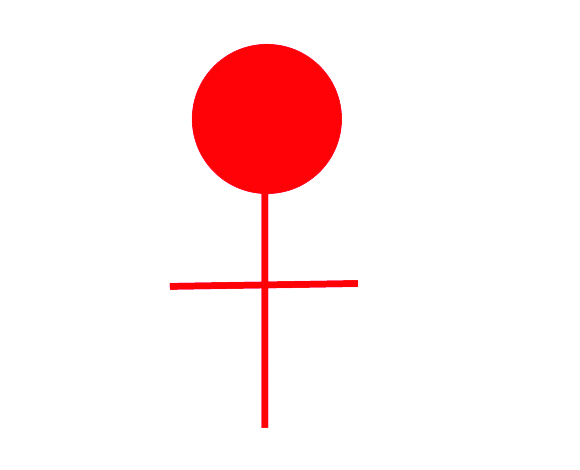 Yakışıklı olması()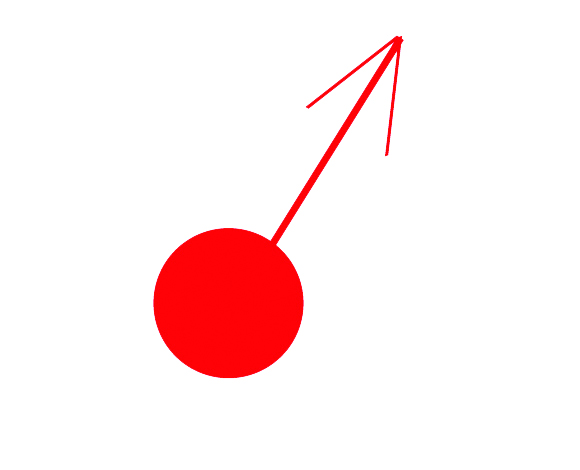 Güzel giyinmesiGüzel konuşmasıTemiz olması, her gün duş yapmasıAhlaklı olmasıÇalışkan olmasıKitap vb. okuması, yazması.Spor yapmasıKültürlü olmasıAraba kullanmasıSevdiği bir işte çalışmasıEkonomisinin olmasıEşi, çocuğu olmasıYemek yapması ()Evin dışarı işlerini yapması ()Evin düzenini, tertibini sağlaması ()Evin, tamir bakım onarımını yapması tamir ()Yabancı dil bilmesiSivil toplum örgütüne üye  olmasıÜniversite mezunu olmasıBir müzik aleti kullanmasıHiç kimsenin elini öpmemesi, elini öptürmemesiArkadaşı olmasıKADIN VE ERKEK ÖZELLİKLERİGelirinden minimum % 1’ini vermesiGülen olması, enerji yaymasıYalan söylememesiAllah’ı sevmesiÇalmamasıZina yapmamasıİnsanlara sevgi, saygı göstermesiÖldürmemesiCep telefonu kullanması, İnterneti kullanması.Çevre bilincinin olması.Güvenilir olmasıAşık olmasıYaşama olumlu bakması, ideali olması, hedefi olması.Beyin jimnastiği yapmasıYılda bir kez laboratuar analizleri yaptırmasıHer gün  üzerine güneş doğmadan kalkmasıGünde en az iki rekat namaz kılmasıGece yatarken Kur’anı kerim’in Türkçe anlamını okumasıSigara içmemesiAlkole bağımlı olmaması.Yeterli, dengeli beslenmesiSadece kendisine ait opsiyonlarının olmasıAffeden olmasıUnutmayan olmasıÖncü, lider, yönetici özelliğinde olmasıKADIN VE ERKEK ÖZELLİKLERİ	Kadın erkek özellikleri ve yaşamın boyutları tamamen şahsımın yaptığı bir çalışmadır. 	Yazdığım maddeler insanlık tarihi boyunca yazılıp, çizilen, konuşulan konulardır. Her bir madde için kitaplar yazılabilir.Kadın erkek özelliklerinin ve yaşamın boyutlarının sonsuz olduğuna inanıyorum.	A ve B boyutları aynı anda geçerli boyutlardır. Bir değere inanıyorsanız % 100’lük boyutunuz vardır. B deki boyutlar sonsuz yazılabilir. B’deki mevcut boyutlarınızın hepsini kaybetseniz de A’daki boyutunuz size B’de tekrar % 100’lük boyutlar oluşturur. 						Selamlar   veYAŞAMIN BOYUTLARIveYAŞAMIN  BOYUTLARIA-Tek başına ayaklarının üzerinde durabilmesi %100’lük boyut 	(Allah’a inanması, O’nu hissetmesi)B-İkinci %100’lük Boyutlar Çocuğunun olması %5’lik boyut Eşinin olması %5’lik boyut Anne babasının olması % 5’lik boyut Dertleşeceği dostunun % 5’lik boyut Üniversite mezunu olması % 5’lik boyutÇalıştığı 1. işi % 5’lik boyut Çalıştığı 2. işi % 2,5’luk boyut Çalıştığı 3. işi % 2,5’luk boyut Çalıştığı 4. işi % 2,5’luk boyut Çalıştığı 5. işi % 2,5’luk boyut Evinin olması % 5’lik boyut Arabasının olması %5’lik boyut Yaşamında artı değerler üretebilmesi %5’lik boyutArtı değerlerinden insanlara vermesi %2,5’luk boyut İngilizceyi bilmesi %5’lik boyutCep telefonu olması, interneti kullanması %2,5’luk boyut Spor merkezlerine gitmesi %5’lik boyut Müzik aletini kullanması %2,5’luk boyutSivil Toplum Örgütündeki faaliyetleri % 2,5’luk boyutKardeşlerinin (akrabalarının) olması % 2,5’luk boyutOpsiyonlarının olması % 5’lik boyut Seyahat etmesi (yurt dışı) % 2,5’luk boyutSeyahat etmesi (yurt içi) % 2,5’luk boyutSanat, spor etkinliklerini izleme, katılma % 5’lik boyutİbadet yapması % 5’lik boyut   veKENTLİ OLMAÖZELLİKLERİve KENTLİ OLMA ÖZELLİKLERİ24 saat programı olması Aylık programı olması Yıllık programı olması Her gün kitap okuması Eğitimli olmakKültürlü olmak Kendin olmak Teşekkür etmekAlkışlamak Özür dilemek Örnek olmak Duyarlı, hızlı olmak Bilgi sahibi olmak Etkin karar vermek İlham vermek, motive etmekYaşamı kendini sevmekDikkatlice dinlemek Sinerjik ekiple çalışmak Açık iletişimli olmakYeterlilik hissi olmakBeklentileri vizyonla bütünleştirmek İşlerini elektronik ortamda yapmak Üretim üzerine çalışmak Değişime açık olmak Alternatiflerinin çok olması Tebessüm etmek İltifatta bulunmak Tokalaşmak ve KENTLİ OLMA ÖZELLİKLERİTelefon açtığında alo diyerek hal hatırını sormak Günaydın, iyi günler, iyi akşamlar, merhaba, selam, selamün aleyküm, vb. selamlamakHer gün yıkanmak Her gün iç giysilerini değiştirmekHer gün çorabını değiştirmek Ağzının kokmaması, dişlerini fırçalamak Traş olmak, temiz olmak Temiz, uyumlu giyinmek Güzel konuşmak Güzel kokular sürünmek Ütülü giysiler giyinmekAyakkabısının boyalı olması Tuvaletten önce-sonra ellerini sabunla yıkamak Yemekten önce-sonra ellerini sabunla yıkamak Coitusdan önce-sonra yıkanmak Akşam evine geldiğinde duş almak veya el, ayak, yüzünü yıkamak Yüksek sesle konuşmamakKaba olmamakİnsanlara amca, teyze vb. hitap etmemekAlay etmemek, lakap takmamakYargılamamak, kıskançlık, kızgınlık duygularını terk etmekHiçbir insanın yanında sigara içmemek Randevu almadan ziyarete gitmemekZiyaretleri kısa tutmakYerlere tükürmemekKaldırımlarda yürümekYeşil ışıkta geçmek ve KENTLİ OLMA ÖZELLİKLERİKorna çalmamakArabadan dışarıya bir şey atmamak, sokağa çöp atmamakİnsan psikolojisini anlamakToplun sosyolojisini öğrenmekFelsefeyi bilmekTeknolojinin temelini öğrenmekBiyolojik bilimlerin temelini öğrenmekBilimsel faaliyetleri takip etmekSanatsal faaliyetleri takip etmekSpor faaliyetleri takip etmekHuzurevlerini ziyaret etmekYetiştirme yurtlarını ziyaret etmekOkulları ziyaret etmekEngelli merkezleri (spastik vb.) ziyaret etmek Hastaları ziyaret etmekCezaevlerini ziyaret etmekMezarlıkları ziyaret etmek Tarihi mekanları ziyaret etmekDüğünlere katılmak Doğumlarda ziyaret etmek Cenazelere katılmak Toksik maddelerden uzak durmak Margarinlerden uzak durmak Yağlı kırmızı etten uzak durmak Fast Food besinlerden uzak durmak Kola vb. içkilerden uzak durmak Su içmek (Yetişkinlerde günde en az 2 lt)ve KENTLİ OLMA ÖZELLİKLERİMeyvelerle beslenmekSebzelerle beslenmek Süt ve süt ürünleriyle beslenmekTereyağıyla beslenmeyi ölçülü tutmakTaze balıklar, deniz ürünleriyle beslenmek Doğal tahıllarla beslenmekZeytinyağı kullanmak 40 yaş üstü 12 ayda bir kan analizlerini yaptırmak Haftanın her  günü 30 dakikadan az olmamak üzere yürümek Egzersizler yapmak Tenis oynamak Yüzmek Günlük, aylık  gazete ve dergileri takip etmek Meslek örgütlerine üye olmak. Sivil toplum örgütlerinde aktif çalışmak İhtiyaçlarını kolayca bulabilmesiDertlerinizi paylaşacak, içinizi boşaltacak, sizi anlayacak dostlar edinmek İlim sahibi insanlarla birlikte olmak 100.Zamanın değerini bilip, iyi kullanmak, başkalarının zamanını boşa harcamamak. ve     ( _ )ve( _ )Empati kurmakSevmeden seviyor gibi yapmakİhanet etmekHakaret etmekBaşkalarını kendine borçlu duruma sokmakTüm değerleri kendi çıkarları için kullanmakSözünde durmamakZor durumdaki olayların bir parçası olduğu halde sanki hiç rolü yokmuş gibi davranmakHer şeyi kontrol altında tutmaya çalışmakİnsanların zayıf noktalarından yararlanmakSelamlaşmamakİnsanları tanımadan onlara şüpheyle, önyargıyla bakmakVicdansızlık yapmakÜmit verip sonradan da ümitlerini boşa çıkarmak Nefsine hakim olmamakCesaretsiz davranmakYapılan haksızlıklara seyirci kalmak İnsanların rızkını kesmek Adaletli davranmamakDürüst olmamakSaygılı olmamakEmaneti korumamakBaşkalarının mutsuzluğundan keyif almakSırları açığa vurmakBaşkasının eksikliğini, kusurunu deşifre etmekÖzgürlükleri kısıtlamakAlay etmekve( _ )İnsanların mutluluğundan rahatsız olmak Kıskanmak, inat ve saplantı içinde olmakİnsanların ibadetlerini engellemekNefret etmekDedikodu yapmakİnsanların ideallerini engellemek Yardım isteyene yardımcı olmamakTutarsızlık göstermekKararsızlık göstermekDuygusuz davranmakGüvenilir olmamakKorkak davranmakTembellik etmekSoğuk davranmakDoğruları yerinde, uygun zamanda söylememekSahtekarlık yapmakHırsızlık yapmak veya yapanlara göz yummakSosyopatlıkHataları görmemek, hatalarını kabul etmemekZorla insanları değiştirmek için uğraşmakÖrümcek kafalı olmak, kendini yenileyememekAciz olmakGeçimsiz olmakÇatışmacı olmakBölücü olmakYıkıcı olmakSabırsız olmakYüzsüz olmakve( _ )İlkesiz olmakKendisiyle barışık olmayanSürekli sorun, kaos oluşturanSigara içmeyenlerin yanında sigara içmekSürekli şikayet edip, çözüm üretmeye çalışmamakZafiyetlerinin mahkûmu olmakİnisiyatif kullanmamak Yaptıkları rüşvetin, ahlaksızlığı adına; danışmanlık, hediye, bağış, sevap… demekHer şeyi ben yaptım sadece ben veriyorum diyerek insanları hiçe saymakİftira atmakCimrilik yapmakYapılan iyilikleri başa kakmakAşırı gitmekNankörlük etmek, haddini bilmemekBozgunculukSavurganlıkİnsanları öldürmekİnsanları küçük düşürmekZina, fuhuşUyuşturucu kullanmakKumar oynamakBilinci yitirmekAcımasızŞiddet uygulamak; düşüncede, sözde, eylemdeMerhametsizlikZulüm etmekve( _ )Kötü işlere aracılık etmekÇirkin söz söylemekÇağa uymamakİnsanın dünyasını yok etmekİnsanların temel ihtiyaçlarının karşılanmasını sağlamakEşit sağlık hakkını oluşturmakEşit temel eğitim hakkını oluşturmamakEşit hukuk hakkını oluşturmamak İnsanların zamanını çalmakTaciz etmek Teşhir etmekKüfretmekİnsanları korkutmak UtanmazlıkBağırmakOpsiyonlarına engel olmakEndişe vermekRandevularına uymamak, başkasının zamanını çalmakOlumsuz hiçbir özelliği olmayan sadece ALLAH’tır. Her saniyemizi gören, şah damarımızdan da daha yakın olan ALLAH bu dünyada (-) hesap soruyor… İkinci boyutta da soracaktır…DOSTLUKDOSTLUKDostluk güven vermektir.Dostluk içtenlikle sevmektir.Dostluk her şeyden önce yaratıcıyı ve kendini sevmektir. Dostluk onu görünce mutlu olmaktır, huzur duymaktır.Dostluk onunla gülüp, ağlayabilmektir. Dostluk dürüst olmaktır. Dostluk cesur olmaktır.Dostluk cömert olmaktır. Dostluk sırlarını, sıkıntılarını, sevinçlerini paylaşabilmektir. Dostluk dünyaya aynı pencereden bakabilmektir. Dostlar varlıklarıyla birbirine güç verirler.Dostlar birbirlerine almadan verirler.Dostlar birbirleri için savaşabilenlerdir.Dostlar birbirlerine dünyanın en iyi insanlarındandırlar.Dostlar çoğunlukla aynı şeyi düşünürler.Dostlar birbirlerinin içlerini boşaltırlar.Dostlar sabaha kadar sohbet edebilirler.Dostlar ikiyüzlülerden uzak dururlar.Dostlar birbirlerinin düşmanlarına karşı içlerinden de gizli sevgi 	beslemezler.Dostlar dostunun düşmanının kendisine uzattığı ellerin ve dillerinin kötülük yapmak için olduğunu anlarlar.Gerçek dost senin için her şeye hazır ve daima arkandadır.Gerçek dost bir kavgadan sonra seni tekrar arayandır. Gerçek dost 24 saat rahatlıkla arayabildiğindir. Gerçek dost sana yardım için erkenden gelen, geç gidendir.Gerçek dost en önemli sığınılacak limanlardandır.Gerçek dost davranışları doğal olandır.DOSTLUKGerçek dost çözüm üretendir.Gerçek dost hediyeler alandır.Gerçek dost haksızlıklar yapmayandır.Gerçek dost empati yapandır.Dostluk ona seni sen iyi ki varsın… diyebilmektir. Dostluk ona seni seviyorum… diyebilmektir.Dostluk ona değer vermektir, başkalarının gözünde değerli kılmaktır. Dostluk ahlaklı olabilmektir. Dostluk akıllı davranabilmektir. Dostluk adil olabilmektir. Dostluk affedebilmektir. Dostluk özlemektir, özlenebilmektir. Dostluk fiziki, duygusal, sosyal, ruhsal beğenmektir.Dostluk bir sözle, bir olayla yıkılmaz.Dostlar birbirlerini görmek için can atarlar.Dostlar konuştuklarında gözlerinin içi güler.Dostlar dünya görüşü örtüşen insanlardır.Dostlar öncü konumundadır. Dostlar lider konumundadır.Dostlar seçilmiş konumundadır.Dostlar şükredendir.Dostlar çelişkiye düşmeyendir.Dostlar dostlarını her zaman hayatlarında görmek isterler.Dostlar birbirleri için çok özel, önemli ve değerlidirler.Dostluk onu her zaman hissedebilmektir.Dostluk seni sen gibi düşündüğünü bilmektir.Dostluk onu hatırlayınca dahi gülümseyebilmektir. Dostluk konuşmadan da anlaşabilmektir. DOSTLUKDostluk saygı ile başlar, sevgi ile beslenir. Dostluk paylaşabilmektir. Dostluk ona her şartta önemlisin diyebilmektir. Dostluk onu her şartta başarılısın diyebilmektir. Dostluk ona her şartta yanındayım diyebilmektir. Dostluk değeri ölçülemeyen aynı zamanda her şeyden daha değerli paylaşımdır. Dostluk onun başarısını kendi başarın gibi görebilmektir. Dostluk onun değerlerine değer verebilmektir.Dostluk sabır göstermektir. Dostluk çaba göstermektir. Dostluk her şeye varım diyebilmektir. Dostluk onun isteklerini hissedebilmektir. Dostluk karşılıksız dahi sevebilmektir. Dostluk acısını paylaşabilmektir.Dostluk onun için çok şeyi bir kalemde silebilmektir.Dostluk onun için geri adım atabilmektir. Dostlar birbirlerine koşarlar.Dostlar birbirlerinden dönmezler.Dostlar birbirlerini çok severler.Dostlar birbirlerine karşı alçak gönüllüdürler.Dostlar çok büyük mutluluk yaşarlar.Dostlar birbirlerine derinden saygı duyarlar.Dostlar üstün gelecek olanlardır.Dostlar alınan kararlara uyarlar.Dostlar güçlüklere göğüs gererler.DOSTLUKDostlar birbirlerini üzmezler.Dostluk çocuk, genç, yaşlı, kadın, erkek, diğer yaratılanlar… herkesle yaşanılabilir.İnanan erkekler ve inanan kadınlar birbirlerinin dostlarıdır.Dostunun evi olmadan senin ikinci evin olamaz Dostunun tüm temel ihtiyaçları tamamlanmış olmalıdır.Allah’ın çizdiği kader insana dost kazandırır.Ruhsal birliktelikleri zirvedir.Gerektiğinde canlarını verirler.Dostlar birbirlerine sürekli pozitif enerji verirler.Dostlar birbirlerini koruyup, gözetirler.Dostlar birbirlerine laf söyletmezler.Dostlar aynı anda aynı şeyi düşünürler.Dostlar aynı şeylerden zevk alırlar.Dostların iletişimleri, birliktelikleri tüm önceliklerinin önüne geçer.Toplumun başarısız gördüğü konularda bile sen kazanasın hissini veren senin dostundur.Sürekli yaşamın içerisinde olan senin dostundur.Dostların birliktelikleri düşüncelerinde sürekli vardır.Dostluk insan yaşamında çok önemli bir boyuttur.Dostluk dağlar gibidir.  den Everest zirvesine kadarİnsanın  zirvede dostu bir kaç kişiyi geçmez veya yoktur.İnsanın gerçek dostu ALLAH’tır…CİNSELLİKCİNSELLİKAdrenalin yükselmesidir.Zirvelere çıkmaktır.Bulutların üzerinde uçmaktır. Yaşamın en önemli boyutlarından biridir. Mucizeler yapmaktır.Ten uyumudur.Gönüllerin ısınmasıdır. El ele tutuşmaktır.Sevgi sözcükleri söylemektir. Öpüşmektir.Coitustan (cinsel ilişki) önce duş almaktır.Coitus (cinsel ilişki) yapmaktır.Dokunmaktır.Boşalmaktır. Orgazm (doyuma ulaşmak) olmaktır. Hayal etmektir. Güzel kokmaktır. Sarmaş dolaş olmaktır. Beğenmektir. Kalbin kalbi mühürlemesidir. Nefes alışlarını hissetmektir. Sarılmaktır. Göğsüne yatmaktır. Süslenmektir.Platonik olarak sevmektir. Sevdalanmaktır. Kalbini vermektir. Güzel olmaktır. . CİNSELLİKKonuşmaktır.Arzulamaktır. Yüzünü sevmektir. Gözlerini sevmektir. Birbirlerini çekici bulmaktır. Ellerini, saçlarını sevmektir. Vücudunu sevmektir. İnsan vücudu olan kulaklarını sevmektir. Konuşmasını sevmektir. Giysilerini sevmektir. İç içe geçmektir. Coitus (cinsel ilişki)olmadan da sevmektir. Her an rahatlayabilmektir. Rüya görmektir. Düşüncede birleşmektir. Rahatlamadan sonra duş almaktır. Güzel giyinmektir. Güzel bakmaktır, bakışmaktır.Şah damarından geçmektir. Genital organların sevilmesidir. Tartışmasız en büyük, en etkili ilaçlardandır. İnsanlığın gelecek 	kaynağıdır. Aklına, gönlüne, ahlakına ters gelmeyen tüm cinsellikler 	doğrudur.SEVGİSEVGİYaratılanı sevmek, yaratandan ötürü Çiçeği sevmek Böceği sevmek Toprağı sevmek Ağacı sevmek Kuşları sevmekÇocukları sevmekİnsanları sevmek Her gün aynı yerden doğan güneşi sevmekKaç farklı görüntüde görünen ayı sevmekKâinattaki trilyonlarca gezegeni sevmekKarıncaları sevmekAslanları sevmek Sebzeleri sevmekMeyveleri sevmek Güzel bir resmi severek seyretmek Güzel bir müziği severek dinlemek Güzel bir filmi severek izlemek Güzel bir spor müsabakasına severek gitmek Güzel bir sanat etkinliklerine severek katılmak Severek işyerine gitmekSeverek ailesine dönmek Sevgi dolu gülümsemek Sevgi dolu konuşmakSevgi dolu dinlemek Sevgi dolu bakmakSevgi aynı zamanda umuttur. Sevgi aynı zamanda güvendir. Sevgi aynı zamanda huzurdur. SEVGİSevgi aynı zamanda mutluluktur. Sevgi aynı zamanda sağlıktır. Sevgi aynı zamanda dostlukturSevgi aynı zamanda başarıdır, kazançtır.Sevgi aynı zamanda paylaşmaktır.Sevgi aynı zamanda aşktır.İyi olan şeyler sevgidirGüzel olan şeyler sevgidirGönlün kabul ettiği sevgidirAklın kabul ettiği sevgidirAhlakın kabul ettiği sevgidirYağmurlu bir havada yürümek sevgidirKar yağarken lapa lapa yürümek, üzerinin karla kaplanması 	sevgidirRüzgarlı bir havada rüzgarı hissetmek sevgidirDenizde, okyanusta sonsuza bakmak sevgidirNehirde, gölde suya el sürmek sevgidirBisiklete binmek, pedal çevirmek sevgidirYaylada oksijen almak sevgidirSevdiğinle el ele tutuşmak, yürümek, koşmak sevgidirKucaklaşmak, tenin tenle teması sevgidirEn büyük sevgi Yaratıcıyla yaşanan sevgidirMUTLULUKMUTLULUKGülümsemektir.Sağlıklı olmaktır.Hayal kurmaktır.Sevgidir.Değer vermektir. Paylaşmaktır.Dua etmektir.Allah’a sığınmaktır.Sevdiğine sarılmaktır.Yardım etmektir.Ayaklarının üzerinde durabilmektir. Sevdiğinin sesini duyabilmektir. Okuldan mezun olmaktır.Çimlerin üzerine uzanmaktır.Geleceğe umutla bakmaktır.Bir bebeğin ellerini tutmaktır.Kuş cıvıltısı duyabilmektir.Bir çiçeği koklamaktır.Fırından yeni çıkmış ekmeğin kokusunu duymaktır. Güzel bir şarkı dinlemektir. Hasta ziyaret etmektir.Düşeni kaldırmaktır.İftarda orucunu açmaktır.Soğukta ısınmaktır.Anneyle kucaklaşmaktır.Çocuğunun evlenmesidir.Sohbet etmektir.Araba sahibi olmaktır.İlk maaşını almaktır. MUTLULUKKana kana su içmektir.Nefes almaktır.Sevdiklerinin gözlerine bakmaktır.Mücadele etmektir. Söylenmesi gerekenleri söylemektir. Özür dileyebilmektir, teşekkür etmesini bilmektir. Yaşamdan zevk almaktır.Allah’a şükretmektir. Sonsuzluğu duyabilmektir. Özgür olmaktır.Hediye vermektir, barış içinde yaşamaktır, vatanı olmaktır. Masmavi bir denizi seyretmektir.Sımsıcak kumsalda koşmaktır.Uyumaktır.Yemek yemektir.Çikolata yemektir.Dostla karşılaşmaktır.Sevdiğinle el ele tutuşmaktır.Sevdiklerinin yanında olmaktır.Beynin, yüreğin gülümsemesidir. Mutlu olmayı yarına bırakmaMutlu kişi ile karşılaşmanızda mutluluk seviyeniz % 50 artar.		Sadece kendinle ilgili, kendinden olanla, sana iyi gelen – olan – katkı sağlayan şeylerle ilgili değildir. Mutlu insan zorluklarla, kötü davranışlı insanlarla da kolaylıkla doğruyu, iyiyi göstererek mücadele eder.GÖÇ (HİCRET)SEYAHATGÖÇ (HİCRET) SEYAHATPeygamberimiz Hz.Muhammed’in yakın çalışma arkadaşlarına %90’nı doğup; büyüdükleri şehirde kalmışlar, göç etmişleridir, gidip yerleştikleri şehirlerde ölmüşleridir. Ulaşımın, iletişimin bu kadar geliştiği günümüzde seyahat etmek, bir yere yerleşmek çok kolaylaşmıştır.Yeni yerler görmek, yeni insanlarla tanışmak insanı geliştirmektedir.Dünyadaki farklı renkte, farklı dindeki insanları tanımak, anlamaktır. Gelişmiş, çağdaş ülkeleri göç ettiğimizde, oralara kabul edildiğimizde yarınınıza daha güvenle bakabilmektesiniz.Göç boyutunda gittiğiniz yerleri güzel özellikleri sizleri, sizlerin güzel özellikleriniz onlara olumlu olarak yansımaktadır,.Farklı iklimleri, farklı eski, yeni medeniyetleri öğreniyoruz.Farklı yaratılanları görüyoruz.Göç gemileri yakmaktadır.Göç daha fazla gayret göstermek, daha çok çalışmaktır. Başka ırklardan insanlarla eğleniyorsunuz, genetik yapısı daha güçlü çocuklar oluşuyor.Güneşin ya daha önce doğduğu, yada daha sonra doğduğu memleketlere gidiyorsunuz. Doğuda 10 saat kadar önce güneş doğuyor, batıda 10 saat kadar daha sonra güneş doğuyor.Allah’ın vardan yarattığı farklı renkler, farklı dinler, farklı ırklar zenginliktir, güzelliktir. GÖÇ (HİCRET) SEYAHATİnsanlarımızın %1’i ülkemizden başka ülkelere gidip yerleşebilirler.İnsanlarımızın %10’u ülkemizden, başka ülkelere seyahat edebilirler.Göç ve seyahat alan ülkeler o zaman diliminin en medeni ülkeleridir. Göç edenlerin bir mesleği olmalıdır, o mesleği en çağdaş biçimde bilimsel yapmalıdır.Göç edenler göç ettikleri ülkenin modern kurallarına uymalıdır. Bulundukları ülkenin kalkınması için ellerinden geleni yapmalıdırlar.Evrensel, bilimsel, ahlak ilkelerinde, bulunduğu ülkenin insanları ile anlaşmalıdır, uzlaşmalıdır. Göç ettiğin yerlerde kendi ırkından, bölgenden insanlarla geleneklerini (diğer insanlara zarar vermeden) yaşamak ayrı bir zevktir. Göç ettiğin yerlerde doğduğun yerlere seyahat etmekte ayrı bir adrenalin yükselmesidir. Göç, seyahat dünya evrenselliği için önemlidir. Göç ve seyahatler sevdiklerinizle yapıldığında daha anlamlıdır.Göçler barış köprüleri ve dostluk bağlarının oluşmasını sağlar, göç insanı idealleştirir.  İNSANİNSANİnsan düşündüğüdür.İnsan İnandığındır.İnsan sevdiğindir.İnsan mutluklarıdır.İnsan aşklarıdır.İnsan yaşadıklarıdır.İnsan korktuğudur.İnsan hayalleridir.İnsan rüyalarıdır.İnsan okuduğudur.İnsan yazdığıdır.İnsan konuştuğudur.İnsan bilgedir. İnsan güldüğüdür.İnsan ağladığıdır.İnsan hastalandığıdır.İnsan kendisidir.İnsan gönlünü parlatandır.İnsan yaratanın tezahürüdür.İnsan dostluktur.İnsan çalışandır. İnsan hoşgörülüdür.İnsan affedendir.İnsan değerdir. İnsan güvendir.İNSANİnsan hedeften olandır.İnsan ilkeleri olandır.İnsan ahlaktır.İnsan en mükemmel yaratılandır.İnsan umuttur.İnsan ailedir.İnsan hobilerdir. İnsan programdır.İnsan organizasyondur. İnsan plandır.İnsan eylemdir.İnsan ürettiğidir. İnsan artı değerlerdir.İnsan iyiliktir.İnsan verdikleridir.İnsan adalettir.İnsan dayanışmadır.İnsan dürüstlüktür.İnsan eğitliktir. İnsan yapıcılıktır.İnsan işe yararlılıktır.İnsan emektir. İnsan sosyalliktir.İnsan saygıdır.İnsan sabırdır.İNSANİnsan kendini bilmektir. İnsan heyecandır.İnsan coşkudur.İnsan sevinçtir.İnsan çağdaştır.İnsan kentlidir.İnsan gelişendir.İnsan değişendir.İnsan bağımsızdır.İnsan dengedir.İnsan hizmet edendir.İnsan girişimciliktir. İnsan onurdur.İnsan kalitelidir.İnsan yüreklendirmektir. İnsan sorumluluktur.İnsan girişkenliktir. İnsan neşelidir.İnsan umut doludur.İnsan doyumludur. İnsan gizemdir, güçtür.İnsan şefkatlidir.İnsan doğaldır.İnsan akıldır.İnsan zekâdır.İNSANİnsan duygudur.İnsan acılardır.İnsan emanettir.İnsan ölümsüzlüktür.İnsan ilktir.İnsan ışıktır.İnsan kutsaldır.İnsan esenliktir.İnsan barıştır.İnsan eğitendir.İnsan sonsuzdur.İnsan sığınılandır.İnsan koruyandır.İnsan adalettir.İnsan hissedendir.İnsan yetendir.İnsan yakındır.İnsan açandır.İnsan kolaylıktır.İnsan göçtür.İnsan yok olmayandır.İnsan eşsizdir.İnsan benzersizdir.İnsan haktır.    100- İnsan yaratıcının yansımasıdır.TIBBİ NEBEVİDEHEKİMLİKTIBBİ NEBEVİDE HEKİMLİKYemeklerden doymadan kalkın. 1/3 yemek, 1/3 su, 1/3 boş.Yemek yerken çiğnemeden yutmayın, ağır ağı yemek yiyin.Ağız temizliğinizi misvakla sürekli yapın.Temizlik imanın yarısıdır, temiz olun.Çok sıcak ve yanık yemekleri yemeyin. Çorbayı her öğün için.5 vakit namaz kılın, abdest alın.Gusül abdesti alınBulaşıcı hastalıklarda karantina uygulayınÇok yemek, çok uyumaktan uzak durunZinaya yaklaşmayın. Aşırı cimadan kaçının.Livada nesli bitirir, yapmayınKumar, içki, fal, büyü uzak durunUyuşturuculardan kaçınınCoitus sevgi dol, tensel temaslı tüm duyu organlarıyla hisli yaklaşınAdetliyken coitus yapmayın, sevgi dolu şeyler yapınSıkıntılara sabır ve namazla yaklaşınGecenin yarısında 3/1’nde kalkıp kitap okuyun.Sadaka verinKin, öfke, nefretten uzak durunOruç tutunAklınızı koruyunBirbirinizi sevin, saygılı olunKendiliğinden ölmüş hayvan eti, kanı yemeyin.Her hastalığı yaratan Allah, her hastalığı şifasını yaratan Allah, sen çalışarak o tedaviyi bulabilirsin. Allah ve ölümü unutma. Yaptığı iyiliği unut, gördüğün kötülüğü affet.En zor anlarda << Sana Allah yetmez mi, seni O’ndan başkalarıyla korkutuyorlar>>  mesajını hissedin. “Dinin amacı; can, mal, akıl, nesil… korumaktır.”LİDER Mİ?SOSYAPAT MI?LİDER Mİ? SOSYAPAT MI?Lider insanı yaşatır, her şeyi yaşatır. Sosyapat kendini yaşatır.Lider sürekli vericidir, vakfedendir. Sosyapat verici gibi gözüken aslında alıcıdır. Lider her zaman dosttur. Sosyapatın ilişkileri şirket (çıkar) ilişkisidir, dostluk yoktur.Liderden insanlar ömürlerinin sonuna kadar ayrılmazlar, kopmazlar. Sosyapatın çıkarlar bittiği anda ilişkiler biter. Liderler tarihe olumlu iz bırakırlar. Sosyapatlar tarihe olumsuz iz bırakırlar.Liderlerin yanlarında insanlar korkmazlar, endişe duymazlar, güven duyarlar. Sosyapatın yanında insanlar yarına endişe ile bakarlar, insanları saldırgan yapıları ile korkuturlar.Liderler çok zeki ve akıllıdır, insanlar kendilerine yürekten bağlanırlar. Sosyapatlar çok zeki ve akıllıdır, insanlar kendilerine çıkarla bağlanırlar.Liderde gönül ve ahlak boyutları vardır. Sosyapatlarda dejenere olmuşlardır. Liderler korkusuzdurlar (içlerinde yaratıcı vardır). Sosyapatlar korkusuzdurlar (içlerinde yaratıcı yok).Liderler çevresindeki insanlardan temel ihtiyaçlarda farklı yaşamazlar. Sosyapatlar çevresindeki insanları temel ihtiyaçlarını düşünmezler.Liderler, liderlik, başkanlık, müdürlük peşinde koşmazlar, doğal olarak oradadırlar. Sosyapatlar ölümüne başkanlık, müdürlük makamını bırakmazlar, ortadan koptuklarında yok olcaklarını zannederler.LİDER Mİ? SOSYAPAT MI?Liderlerin yönetim kadrolarındaki her on kişiden dokuzu tek yüzlü, dürüst, verici insanlardır. Sosyapatların yönetim kadrolarındaki her on kişiden dokuzu iki yüzlü, çıkarcı, alıcı insanlardır.Liderler sevgi doludur, ona bakmak konuşmasını dinlemek, sohbet etmek mucizedir. Sosyapatlarda daha çok nefret vardır. Lidere 24 saat ulaşırsın, kapısı hep açıktır. Onun yanında nefes alırsın, rahatlarsın. Sosyapata onun müsaade ettiği zaman ulaşırsın.Liderlerin sözlerinde, eylemlerinde tutarlılık vardır. Sosyapatın sözlerinde , eyleminde tutarlılık yoktur. Hayal aleminde yaşarlar.Lider hiç kimseye bağlanmaz, sorumluluk hisseder. Sosyapat hiç kimseye bağlanmaz, hiçbir şeye karşı sorumluluk hissetmez.Liderler toplumun kurallarına, değişen durumlara uyum sağlar, değişim sağlar. Sosyapat toplumun kurallarına uymayı reddeden, insanları kendi kurallarına uymak için zorlar.Lider sosyal olaylara uyum sorunu yoktur. Sosyapat sosyal olaylara uyum sorunu vardır.Lider kurallara, yasalara saygılıdır. Sosyapat kural, yasa tanımazlar.Liderler zarar verdiklerinde pişmanlık, suçluluk duyarlar, telafi ederler, çok zeki oldukları için pek yakalanmazlar. Sosyapatlar zarar verdiklerinde pişmanlık suçluluk duymazlar, telafi etmezler, çok zeki oldukları için pek yakalanmazlar.Lider suçu kendi üzerine alır, diğer insanları rahatlatır. Sosyapat suçu kendi üzerine almaz, sürekli eleştirir, suçlar.Lider, genetik etken söz konusudur, doğaldır. Sosyapat genetik etken söz konusudur. Sosyapat olduğunu kabul etmez, saldırgan ailelerden gelirler.LİDER Mİ? SOSYAPAT MI?Lider dünyayı cennet olarak görür cennet olması için mücadele eder. Sosyapat dünyayı tehlike ve hayal kırıklığı ile dolu bir yer olarak görür.Lider her insan içindeki en iyiye hitap eder, empati yapar. Sosyapat duyarsızdır, empati yapmaz.Lider karşı fikirler toleranslıdır. Sosyapat karşı fikirlere toleransızdır. Lider sorunları çözer. Sosyapat sorunların çözümünü erteler.Lider tek kişidir, kendini sürekli geliştirir. Sosyapat tek kişidir, kendisini aşırı beğenir. Lider, diğerlerini takdir eder. Sosyapat, takdiri kendi alır.Lider affedicidir, anlayışlıdır, ön yargılı değildir. Sosyapat, kindardır, küser, önyargılıdır. Lider mükemmeli ister, endişe etmez. Sosyapat mükmmeli ister endişe eder.Lider, sıcaktır. Sosyapat, soğuktur.Lider şöhret peşinde değildir. Sosyapat şöhret peşindedir. Lider yapılan iyilikleri başa kakmaz. Sosyapat yapılan iyilikleri başa kalkar.Lider elinden gelen en iyisini yapman için seni teşvik eder, özel görüşmelerde yanlışlarını düzeltir. Sosyapatlar kayıtsız kalırlar, sebepsiz şiddet uygularlar.Liderler kendi kararlarını almana izin verir. Sosyapat kendisinin aldığı kararlara uymanı ister.Lider istişare eder. Oy çokluğuyla karar alır, oy birliği ile uygular. Stratejik, acil durumlarda sorumluluk yüklenerek karar alır. Sosyapat istişare eder. Oy çokluğuyla yada oy azlığıyla karar alır. Stratejik, acil durumlarda sorumluluk yüklenmeden karar alır. LİDER Mİ? SOSYAPAT MI?Lider başkalarının önerilerine saldırmaz. Sosyapat başkalarının önerilerine saldırır.Liderler başka insanlara da inanırlar. Sosyapatlar sadece kendilerine inanırlar.Liderin çevrelerinde karamsar insanlar azdır. Sosyapatların çevrelerinde daha çok karamsar insanlar vardır.Lider değişime açıktır, yeni başlangıçlar yapar. Sosyapat değişime kapalıdır, yeni başlangıçlar pek yapmaz.Lider geçmişte başarılı olan, vizyon sahibi, beklentileri vizyonla bütünleştiren, doğru zamanda, doğru yerde, doğru adım atandır. Sosyapat emir veren, geri çekilendir. Lider adaletli, kararlı, tutarlı, duyarlı, cesur, merhametli, çalışkan, akılcı, şikayet etmeyen, duygusal zekası yüksek, gizliliği koruyandır. Sosyapat sert, bencil, aklından geldiği gibi hareket edendir. Lider dürüst, inançlı, sabırlı, güçlü, estetik, kültürlü, yerinde sarsılmadan duran, morali her zaman yüksek olan, her zaman etrafına sevi yayandır. Sosyapat engellenmeye tahammülü olmayan, sinirli, belge sahtekarlığı, taklit liderdir.Lider karizmatik (tam güven), strateji geliştiren, kriz yönetiminde başarılı olandır. Sosyapat sorunların çözümünü erteleyendir. Lider öncü, seçilmiş, yaratıcı, bilge, fedakar, idealisttir, her zaman üzerine güneş doğmadan kalkar, liderin dayanak noktası evrenseldir, değişmez. Sosyapat cimri, nankör, belirsiz, kayıtsızdır, sosyapatın dayanağı değişen ”ci”, “cü”lerle beslenir. Lider her zaman kendisini çok güçlü hisseder, başka kültür ve ülkelerle çalışabilme yeteneği vardır. Sosyapat eleştirilere kapalıdır, başka kültür ve ülkelerle çalışamaz.LİDER Mİ? SOSYAPAT MI?Lider herkesten daha çok çalışır, verdiği sözleri tutar, biz anlayışı vardır, bütünler. Sosyapat verdiği sözleri değiştirir, ben anlayışı vardır, bölünür.Lider iyi bir örnek teşkil eder, insanlara yol gösterir, zor kararlar alabilme yeteneği vardır. Sosyapat başkalarından istediklerini emrederek almaya çalışır.Lider beklenenin üzerinde düşünür, üretir, karmaşık durumları basitleştirir,  dengeyi kurabilendir. Sosyapatta uzlaşma ve denge yoktur. Lider Allah’la bütünleşmiş insandır, her saniyesinde Allah vardır. Sosyapat kendisini tanrı zanneder… HİÇ BİR İNSAN  HİÇBİR İNSANDANÜSTÜN DEĞİLDİRHİÇ BİR İNSAN    HİÇ BİR İNSANDAN ÜSTÜN DEĞİLDİRİnsanların dünyaya gelmesi kendi elinde değildir. Dünyaya çıplak olarak gelmektedir. İnsanların dünyada kalması da kendi elinde değildir. Dünyadan çıplak olarak göçüp, gidiyor.İnsan dünyada su içmeden, besinleri yemeden yaşayamaz, her gün bunları almak zorundadır. İnsanın acıkmaması kendi elinde değildir, her insan acıkır.İnsan her gün idrarını yapmak zorundadır, boşaltım sistemi çalışmadığı anda yaşayamaz.İnsan her gün gaitasını yapmak zorundadır, sindirim sistemi çalışmadığında yaşayamaz.İnsan nefes almak zorundadır, oksijeni alamadığında yaşayamaz, solunum yetmediğinde ölür.Kalp çalışmadığında, insandaki 5- kan vücudun her yerine gidemez, insan yaşayamaz.İnsanın fabrikası karaciğer iflas ettiğinde insan yaşayamaz.Düşünmenin, aklın, tüm eylemlerin merkezi beyin harap olduğunda insan yaşayamaz.Her insan uyumak zorundadır, uyumadan insan yaşayamaz, aslında uyumak her gece ölmek gibidir. Her insan yaşadığı yerin iklimine göre giyinmek zorundadır, sıcakta daha ince, soğukta daha kalın giyinirler.Her insan barınmak zorundadır, kapalı bir alanda kendini tehlikelerden koruyacaktır. Her insan karşı cins insanla birleşme, üreme zorundadır. Cinsel ihtiyacını karşılamak, insan neslinin devamını sağlamak zorundadır. HİÇ BİR İNSAN    HİÇ BİR İNSANDAN ÜSTÜN DEĞİLDİRHer insan kendisini yoktan yaratan, dünya gezegenine gönderen sonra başka boyutuna alan yaratıcısına şükretmek zorundadır. Dünyada bazı insanların bazı insanlardan kendini üstün görmeleri, diğer insanları sömürmeleri, şiddet uygulamaları aslında kendilerini tanrı yerine koydukları içindir. Birinci ve ikinci boyutta bunun hesabını zerresine kadar vereceklerdir. Hiçbir insanüstün değildir. Üstünlük iyilik yapmakla, fedakarlık yapmakla, karşılıksız vermekle ilgilidir. Bütün bunların karşılığını birinci ve ikinci boyutta zirveler yaşayarak alırısınız. Dünyada yaratıcısını hisseden, düşünen insanlar; fakirde olsalar: engellide olsalar, şiddete uğrasalar, zaten kaybeden başarısız gözükseler gerçek anlamda kazananlardır. Çünkü her şeyin gerçek sahibi Allah’la bütünleşmişlerdir. Her mesleği Allah yaratmıştır. Her insan bir mesleği yapar. Hiçbir meslek hiçbir meslekten üstün değildir. Her insan tatil yapmak, dinlemek, seyahat yapmak zorundadır. Her insan ruhsal olarak acıkır, her gün ruhsal açlığını doyurmak zorundadır. Her insan sosyal bir varlıktır. İnsanlarla iletişimi olmalıdır. İnsanın diğer tüm yaratılanlarla dengeli, zarar vermeden ilişkileri olmalıdır. İnsanlar temel ihtiyaçlarında eşit olmak zorundadırlar. Her insanın birlikte çalıştığı insanlardan birinin evi olmadan kendisinin ikinci evi olamaz.Her şey teferruattır, gerçek Allah’tır. Her şeyin gerçek sahibi Allah’tır. İnsanda bu gerçeği ölünce anlayacaktır.      KENDİMİZLE HESAPLAŞMAMIZKENDİMİZLE HESAPLAŞMAMIZBen kimim…Nereden geldim…Nereye gidiyorum…Kim yarattı beni…Kimlerden sorumluyum…Geriye baktığımızda yaşamımız kaç saniye sürmüşİleriye baktığımızda yaşamımız kaç saniye sürecekYaşamımızda ciddi hastalandığımız anlarYaşamımızda ölümle burun buruna geldiğimiz anlarİnsanların hakkı bana geçti mi? Kimler bana haksızlık yaptı? Kendime karşı dürüst müyüm? Ölümden korkuyor muyuz, yaşamdan korkuyor muyuz?Yaşamımızda yapmadığımız ve yapmadığımız işler Emek vermeden sahip olduğumuz nelerdir.İnsanlara minnet ve diyet borcumuz var mı? Bilinçli ve bilinçsiz insanları kırdığımız anlar İnsanlardan özgüvenlerini yok ettiklerimiz.İnsanlarda küçük düşürdüklerimiz.Zararlı yalan söylediklerimiz.Söz verip sözümüzde durmadıklarımız.Dünyaya çıplak geldik, tek başımıza geldik. “Dünyadan çıplak ayrılıyoruz, tek başımıza ayrılıyoruz” Uyumadan (her gece ölmeden) yaşamalıyız.Her gün bedensel acıkmamak ve susamamak elimizde değil “Yemek yemek, su içmek…”  Her gün ruhsal acıkmamak ve susamamak elimizde değil “Onu okumak, düşünmek, hissetmek, dua etmek…”Her gün duygusal acıkmamak ve susamamak elimizde değil “konuşmak, dinlenmek, dokunmak, koklamak…”KENDİMİZLE HESAPLAŞMAMIZ”Yer ve gökteki trilyonlarca gezegenlerin ve insanları “her şeyi” esas sebebi kimdir?İnsanları sağlıkta eşit olması gerekmiyor mu*?İnsanların temel eğitimde eşit olması gerekmiyor mu? İnsanların hukukta eşit olması gerekmiyor mu?İnsanların rızkta (temel ihtiyaçlarda) eşit olması gerekmiyor mu? Annemizi ve babamızı seçme şansımız yokEşit doğmuyoruz diye isyan ettiğimiz anlar Maratona kaç km geriden başlıyorum diye düşündüğümüz, “açığı kapatırken büyük mutluluklar yaşadığımız anlar”Dünya yaşamındaki her saniyenin karşılığını, ikinci boyutta adaletle göreceğimiz inancıDünyada kaybetsem bile mükâfatlandırılacağım düşüncesiAcısı olanın acısını paylaştığımız zamanlar.İnsanların (kadın ve erkek) birlikteliğini sağladığımız zamanlar.Emanetleri koruduğumuz zamanlar Anne babamıza hep iyilik yaptığımız zamanlarİnsanların artı değerlerini arttırdığımız zamanlarİçimizdeki yaşam sevinci…Her gece şükretme duygusu…Gece sabaha kadar uykusuz kaldığımız anlar… “O anı yakalamak için…”Kendimizi beğenmemiz… Hiçbir insan hiçbir insandan üstün değildir, ‘’ Hak edersek en büyük insan olabiliriz’’Gece yatakta rahat uyuyor muyuz?Geldiğimiz süreçte mutlu muyuz? Her an gözetenin varlığını hissediyor musunuz?Huzurlu muyuz?Her yaş döneminde ve değişimlerde tek yüzlü müyüz?Olumsuz bıraktığımız izler, Olumlu bıraktığımız izler…      EN ÜST       DEĞERLEREN ÜST DEĞERLERYaratanEşsiz TekOnurlu Ahenkli İlk AçanYetenYüceAffedenOrtaksızÖlmeyenKutsalSebatlıZorluBüyükİnananGüvenenAşkınIşık Eğiten Esenlik Barış MutlulukDost Başkasına muhtaç olmayan Yok olmayan Benzeri olmayan Var eden EN ÜST DEĞERLERHer şeyi görenGüzelliklerle donatan İyilik ve lütfü sonsuz bir araya getirenKarar verdiği şeyleri yapanVücut verenKolaylık sağlayanHer hal ve şartlarda galip gelenZenginliği sınırsız olan Her şeyden haberdar olan Hidayet veren İyiliğe ve güzele kılavuzlayanHer yaptığı işte hikmet bulunanHakkın ve hukukun savunucusu Yaratışı sürekli olan Övgünün sahibi Cevap veren Çok yakın olanGücü bizzat kendinde olanHer şeyi kıvamında tutan Lütfü ve bağışı çok olanBilenUluKudretliKaynakGüçlü Ahenkli CömertKoruyanEN ÜST DEĞERLERGözetenŞefkatliDiriHissedilenHükmedenSahipKuşatanEsirgeyenSınırsızİşitenÖdüllendirenTövbe SevmeSevilmeYardımcıYetkili DestekliDayanıklığını koruyan Destek verenSevdiklerini her hal ve şartta yanında olanİnsanlara aracısız cevap veren Hayat verenGörünüşü ahenkle kılanEmanetler bırakanDarda ve zorda kalanın başvurduğu Kibre, böbürlenmeye sapmayanYardım edenYol gösterenEN ÜST DEĞERLERHedeflere götürenMerhameti sınırsız olanRahmeti sonsuz olanAyrım yapmayanTemel ihtiyaçlarını karşılayanTeşekkür edenDaha fazlasını verenBağışı sınırsız olanBarış severVarlığı sürekli genişletenSevginin kaynağıKendisine teslim olanlara vekalet eden Son söz ve yetkiyi elinde bulunduran 100.Kendisinde görülebilir izler, işaretler bulunan      BİREY OLARAK         HAKLARIMIZBİREY OLARAK HAKLARIMIZ1- Yaşama hakkı 2-Barınma hakkı 3- Yeterli ve dengeli beslenme hakkı 4- Giyinme hakkı 5- Konuşma hakkı 6- Temel eğitim hakkı 7- Sağlıkta eşit hizmet alma hakkı8- Hukukta adalet hakkı 9- Evlenme hakkı 10- Ev edinme hakkı11- Boşanma hakkı12- Araba edinme hakkı 13- Çalışma hakkı14- Okuma hakkı 15- Yazma hakkı16- Seyahat hakkı 17-  Tatil yapma hakkı 18-Aşık olma hakkı 19-- Sevme sevilme hakkı20- İbadet etme hakkı.21- Bağımsız olma hakkı 22- Evrensel olma hakkı.23- Bilimsel olma hakkı.24- Objektif olma hakkı.25- Bitki yetiştirme hakkı.26- Hayvan besleme hakkı.27- Kendine program yapma hakkı.28- Sigortalı olma hakkı.29- İzin kullanma hakkı.30- Spor yapma hakkı.BİREY OLARAK HAKLARIMIZ31- Sanat yapma hakkı.32- Güvenli bir ortamda bulunma hakkı.33- Temiz bir çevrede bulunma hakkı.34-Selam verme hakkı.35-  Saygı görme hakkı.36-  Yabancı dil öğrenme hakkı.37- Göç etme hakkı.38-Miras alma hakkı.39- Paralı olma hakkı.40- Mal edinme hakkı.41- Çocuğu olma hakkı.42- Ailesi, akrabası olma hakkı.43- Düşünme hakkı.44- Düşündüğünü ifade edebilme hakkı.45- Hobileri olma hakkı.46- Arkadaş olma hakkı.47- Dost olma hakkı.48- İnanma hakkı.49- Ahlaklı olma hakkı.50- Zararlı alışkanlıklardan uzak durma hakkı.51- Eğlenmek hakkı.52- Opsiyonları olma hakkı.53-İtiraz ve uymama hakkı.54- Seçme hakkı.55- Seçilme hakkı.56- Bağış ve yardım hakkı.57- Bilme ve bilgi edinme hakkı.58- Tercih etme hakkı.59- Örgütlenme hakkı.60- Gizlilik hakkı      İKİNCİ DÜNYAİKİNCİ DÜNYAEbedi bir yaşam vardır.Birinci dünyanın hesabı vardır. Şiddetlerin cezası vardır.Adalet vardır.Mutlulukların zirvesi vardır.Mucizeler vardır.Tek yüzlü insanların kazandığı yerdir. Yaratıcıyla aracısız bütünleştirildiğin yerdir. Yaratıcıyı herkesin gördüğü yerdir. Cezaların sonsuz olmadığı yerdir. Cezalardan sonra insanların makamlarının eşit olmadığı yerdir. Dünyadaki mücadelene göre ikinci dünyada makamın belli olacaktır.Hangi makamda, hangi zenginlikte olursan ol, dünyada insanlığa yaptığın hizmetlere göre, ikinci dünyada makamın belli olacaktır.Birinci dünyada her insan hak ederse, ikinci dünyada en büyüm makama gelebilir.Her insan hak ederse yaratanına en yakın olabilir.Dünya boyutunda madden, manen, sosyal yönden zirvelere çıkan insan, ikinci dünyada da zirveler yaşar.Birinci dünyada doğarken kazanamadıklarım için dünyada verdiğim mücadele ile, sonsuz olan ikinci boyutta kazanan olursun.Hiçbir insan hiçbir insandan üstün değildir, birinci boyutta üstün göstermeler ikinci boyutta tamamen bitecektir. Birinci boyutun imtihanını ne kadar başarılı verebilirsen, ikinci boyutta mükafatını alırsın.Birinci boyutun tüm artı değerleri sizi ikinci boyutta sonsuz olarak bulur.       EŞLERİN VE DOSTLARIN         ÖRTÜŞEN YÖNLERİEŞLERİN VE DOSTLARIN ÖRTÜŞEN YÖNLERİSabah 05:00’da kalkanİnandığı en üst değeri hisseden (düşünen) Her ay en az 4 kitap okuyanSaatlerce beyin jimnastiği şeklinde sohbet edenİnsanlara sevgi, saygı gösterenHaftada en az iki gün yaptığı spor Kullandığı müzik aletiFutbol takımı tutanSinemaya gidenTiyatroya gidenGörmek istediği yer (yurtiçi) Görmek istediği yer (yurtdışı) Sevdiği içecekSevdiği yemekSevdiği meyveSevdiği sebzeSevdiği çiçekSevdiği hayvanSevdiği renkSevdiği ders Sevdiği meslekEŞLERİN VE DOSTLARIN         ÖRTÜŞEN YÖNLERİSevdiği gazeteEn çok seyrettiği TV kanalı Beğendiğinin haftanın günüSevdiği ay Beğendiği mevsimSevdiği arabaSevdiği cep telefonu Uğurlu rakamı (0-9)Tarihte sevdiği liderÇiçek yetiştirenHayvan besleyenİlkeliDürüstPaylaşımcıAdaletliObjektifBilimselEvrenselGirişimciDisiplinliHareketliEŞLERİN VE DOSTLARIN         ÖRTÜŞEN YÖNLERİİradeliCesurGururluMantıklıYetenekliCömert İdealistDehaHoşgörülüSabırlıİyimserDuygusalTitizİnatçıEleştiriciFedakarBağımsızŞanslıTartışmacıÇekiciSanatkarEŞLERİN VE DOSTLARIN         ÖRTÜŞEN YÖNLERİMertŞükreden ÖvülenZarifKarakterliİstikrarlıİstikametliDominantTemiz ahlaklıKıvrak zekalıSelam verenSorumluluk taşıyanEmaneti koruyanSözünde duranHediye verenAltıncı hissi kuvvetliAşk yaşayanAlçak gönüllüKariyerliKarizmalıVizyonluEŞLERİN VE DOSTLARIN         ÖRTÜŞEN YÖNLERİMisyonluİstişare YapanKararları oy çokluğuyla alıp, oybirliğiyle uygulayanSorunları çözenSürekli kendini yenileyenYaptığı her işe inananHayal kuranVerdiği randevuya uyanİlk yardımı bilenZulüm yapmayanZulüm yapana karşı çıkanDünyada zulümlerin ilahi adaletle karşılığı bulduğuna inanan İnsanların yanında gülebilenYalnız kaldığında ağlayabilenKendisiyle barışık olan100.Ölümden sonra Allah’a hesap verileceğine inanan      SALİH AMELSALİH AMELSadaka vermekGüven vermekUmut vermek Dürüst olmakCömert olmak Sadakatli olmakMerhametli olmakŞefkatli olmak Dua etmekŞükretmekNamaz kılmak, sabretmekOruç tutmakHacca, umreye gitmekKurban kesmekZekat vermekİnfak etmekOkumakYazmakÜretmek, barış ve sulh içinde çalışmakYol göstermekSevmekSelam vermekSALİH AMELSaygı duymakMisafir etmekGülümsemekLiyakatli olmakAdaletli olmakHal hatır sormakİnsanların ayıbını kapatmakKaybettiğinde kazanmış İnsanların temel ihtiyaçlarını karşılamak Sağlık alt yapısını hazırlamak Temel eğitimi herkese vermekAlay etmemekŞiddet uygulamamakSır tutmakAczini bilmekYetiştirme yurdunda çocukları, yaşlıları ziyaret etmekHastaları, akrabaları ziyaret etmek Mezarları ziyaret etmekEngellilere çalışma, ayakları üzerinde durabilme imkanı sağlamaÖğrencilere barınma, beslenme imkanları sağlamakÇaresizlere yardımcı olmak.SALİH AMELÇay söylemekYemek ısmarlamakHediye almakArabanla götürmekÖlümün haricinde her şeyin çözümünün olduğuna inanmakYaratanla her an irtibatta olmak, yalnız ve yalnız sadece Allah’ın rızasını ve hoşnutluğunu düşünmek.Gönlüne, aklına, ahlakına uygun her yaptığı iş salih ameldir.          ALLAHALLAHİnsanın tek sahibiMal ve mülkün tek sahibiDünyanın tek sahibiTrilyonlarca “dünya gibi” gezegenlerin tek sahibiVardan yaratan tek varlık Kainatta dünya, okyanusta bir damla misalidir. Elimizde olmadan bizi yaratan, dünyaya getirendir. Elimizde olmadan bizi dünyadan alan, başka boyuta götürendir. Kainatta her şeyi canlı yaratan Doğal dengeyi bozdurmayanİnsanın her adımının karşılığını bu dünyada verenİnsanın kendi çizdiği kaderine uygun, Allah’ın çizdiği kaderle karşılık görmesiİnsanın tek yüzlü olmasıyla Allah katında mükâfatının artmasıHangi kültür seviyesinde, hangi ekonomik seviyede olursa olsun Allah’a ulaşmak, bütünleşmek mucizedir. Allah her seviyedeki insana hak ederse zirveler, mucizeler yaşatır. En büyük aşk Allah’tır. Gerçek dost Allah’tır. Sığınılacak en büyük liman Allah’tır.Sevgilerin en büyüğü Allah’tır. ALLAHKarşılıksız tek veren Allah’tır. Büyük bir felakette koşulan yer.Ölüm anında bütünleşilen varlıkTehlikelerde dua edilenHer anına şükredilenYol göstericiRuhunu dindirenBaşını dimdik kılanKuruntulardan uzaklaştıranCesaret verenGüzellikler yaşatanİyi alışkanlıklar edindirenHer şeyin gelip geçici olduğunu öğretenHuzur verenYön verenÖzel kılanKılavuz olanGöç verenİşini kolaylaştıranHer türlü kötülüğü savanGönüllere genişlik verenUzağı yakın eyleyenALLAHKötü duruma düşmekten koruyanSelamla yaşatanFaydalı ilim verenDert ve hastalığa karşı şifa verenNimetler verenÇabaları karşılıksız bırakmayanVerdiği sözü tutanHer türlü noksanlıktan uzak olanKızgın ateşten koruyanİmanı sevdirenKüfrü uzak kılanMerhamet edenBağışlayanKötü ahlaktan koruyanKorkmayan kalpten koruyanKötü nefisten koruyanFaydasız ilimden koruyanKabul olmayan duadan koruyanKanaatkar kılanDünyada iyilik verenKaranlıktan aydınlığa çıkaranALLAHGözlerin hain bakışından koruyanKalbi nifaktan temizleyenDili yalandan temizleyenGözünü hıyanetten koruyanİşlerin en güzeline iletenBereketli yere yerleştirenTertemiz bir nesil lütfedenGöz aydınlığı eşler verenBol sabır verenKin bırakmayanBaşkalarına muhtaç düşürmeyenGünahları bağışlayanTertemiz işler yaptıranİnsanı kendine bırakmayanKamil bir iman verenDoğru bir inanç verenBol ve helal rızık verenHuşu dolu bir kalp verenAllah’ı anan bir lisan verenTövbe etmenizi sağlayanHidayet verenTakva verenALLAHİffet verenYeterlilik verenSıhhat verenEmaneti korumamızı isteyenTakdire rıza göstermemizi nasip edenHayırlar ve iyi ameller Kötülükleri terk etmeyiİnsanları sevmemizi isteyenHamd yalnızca Allah’adır. Her türlü kemal Allah’adır.Her türlü yücelik Allah’adır.Vadinden dönmeyendir. Nurunu tamamlayandır.İstikametten ayrılmayandır.Bereket verendir.Ayıpları örtendir. Kusurları örtendir. Açıkları örtendir.Korkuları giderendir. Tehlikelere karşı koyandır.Kalpleri nurlandırandır.Ayakları sağlam tutandır.ALLAHFitneye düşürmeyendir. Cömerttir. Keremdir. Fazilettir.Bağıştır. Lütuftur.Sonsuzluktur.İhsandır.Hayat veren Allah’tır. Hayata son veren Allah’tır.İkinci boyutta mutlu kılandır.Dünya perişanlığından koruyandır.Acizlikten sığınılandır.Tüm belalardan sığınılandır.Cimrilikten sığınılandır.Şirkten sığınılandır.Korkaklıktan sığınılandır.Ölümden sığınılandır.Hastalıktan sığınılandır.Gazaba uğramışlardan olmamak için sığınılandır.Allah’ın kaderi her insan için tecelli eder.Hak eden her insana mucizeler yaşatır.ALLAHHerkes uykudayken sen uyanıksan Allah’a en yakın olma anını yakalarsınBeynini, kalbini Allah’a bağladığın an zirve anıdır.Kendi kaderini ne kadar olumlu çizersen Allah’ın kaderi sana o kadar olumlu yanAllah’la tam bütünleşmek için bazı anlar Allah’la senin arana giren tüm boyutlarından (işin, eşin, çocukların, anne, baban, malların, statülerin…) arınman gerekir. Hayal kırıklıklarını her insanla yaşarsın, sadece Allah’la yaşamazsın.Karşılıksız aşkları, ruhsal kırılmaları, çatışmaları sadece Allah’la yaşamazsın.Okyanusta damla misali, Allah’ın yarattığı evrenin yanında insan ne kadardır.Hastalıklarda, ölümlerde, yangınlarda, kazalarda, depremlerde… Allah’a sığınmayan var mıdır?Öldüğümüzde Allah’ın kaderine ne kadar hazırlıklıyız. Attığımız her adım aklımız, gönlümüze, ahlakımıza ne kadar uyarsa o kadar hazırlıklıyız.Dünyaya gelmekte kalmakta elimizde değil. Seher vakti Allah’ı düşünmek ALLAHAllah’ın büyüklüğünü idrak etmek, Allah Allah Allah demek insanı ruhsal olarak çok rahatlatır. Tembellikten kurtulmanın yolu ruhsal boyutu doyurabilmektir. Uyuşturucudan kurtulmanın yolu ruhsal boyutu doyurabilmektirNamaz kılmak Allah’a en yakın anlardan biridir. Üretmek keşfetmek Allah’a en yakın anlardan biridir. Sabretmek Allah’a en yakın anlardan biridir. Yardım etmek Allah’a en yakın anlardan biridir. Canlıları yaşatmak Allah’a en yakın anlardan biridir. Temel ihtiyaçların üzerinde yaşamamak Allah’a en yakın anlardan biridir. Üzerine güneş doğmadan kalkmak Allah’a en yakın anlardan biridir. Güneşin doğuşunu seyretmek Allah’a en yakın anlardan biridir. Yaratanı içinde hissetmek Allah’a en yakın anlardan biridir. 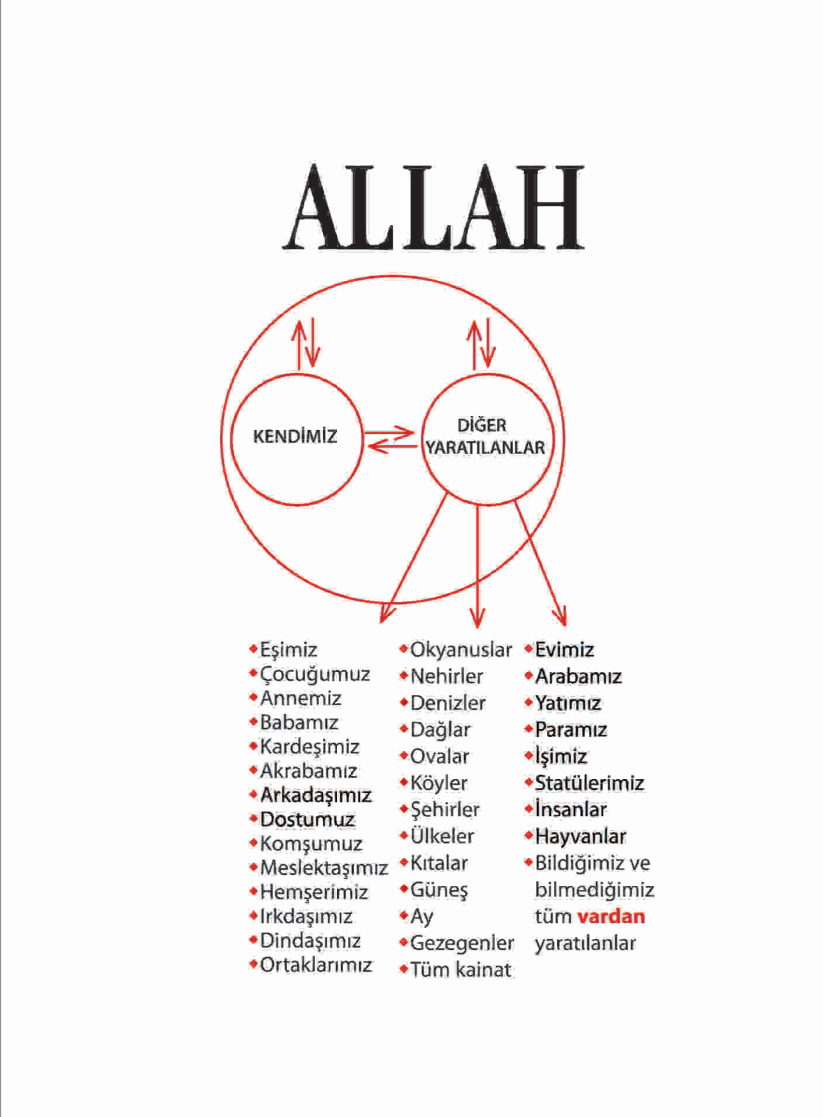 	Eşimiz	Çocuğum				  ALLAH		Babamız 		Kardeşimiz	Akrabam		Eşimiz	Çocuğumuz 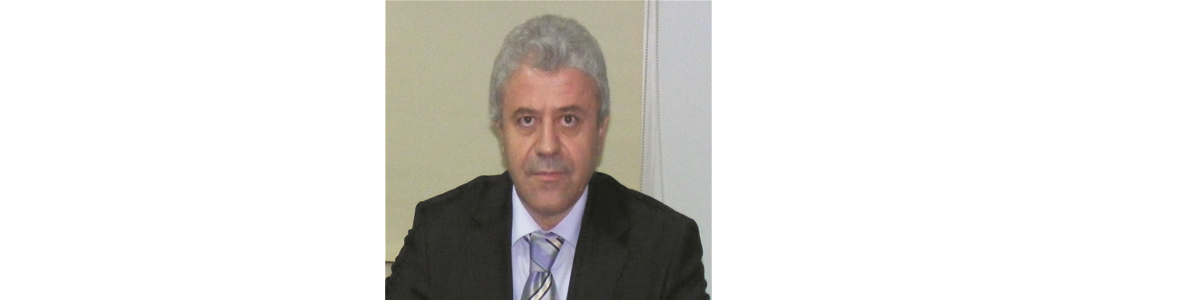 		        ÖZGEÇMİŞ1958 Kırşehir İli Mucur İlçesinde doğdu.Yedi çocuklu bir ailenin en büyüğü. İlk ve orta öğretimini Mucur’da tamamladı. Üniversite eğitimini Ankara Üniversitesi Tıp Fakültesinde yaptı. Sağlık alanında 25 yılı aşkın süredir. Tıp doktoru ve yöneticisi olarak görev almaktadır. Sivil Toplum Kuruluşlarında da 25 yılı aşkın süredir sosyal ve hayır çalışmalarında sadece verici dünya görüşünün bir yansıması olarak çalışmaktadır. Evli ve 3 çocuk babası.                                                    Eyüp ÖZEREN	Babamız 		Kardeşimiz 	Arkadaşımız 	Dostumuz 	Komşumuz 